ДВУТАВРЫ СТАЛЬНЫЕ ГОРЯЧЕКАТАНЫЕ Технические условияНастоящий проект стандарта не подлежит применению до его утвержденияМоскваРоссийский институт стандартизации 2023ПредисловиеЕвразийский совет по стандартизации, метрологии и сертификации (EACC) представляет собой региональное объединение национальных органов по стандартизации государств, входящих в Содружество Независимых Государств. В дальнейшем возможно вступление в EACC национальных органов по стандартизации других государств.Цели, основные принципы и основной порядок проведения работ по межгосударственной стандартизации установлены в ГОСТ 1.0—2015 «Межгосударственная система стандартизации. Основные положения» и ГОСТ 1.2—2015 «Межгосударственная система стандартизации. Стандарты межгосударственные, правила и рекомендации по межгосударственной стандартизации. Правила разработки, принятия, обновления и отмены»Сведения о стандарте1 ПОДГОТОВЛЕН Федеральным государственным унитарным предприятием «Центральный научно-исследовательский институт черной металлургии им. И.П. Бардина» (ФГУП «ЦНИИчермет им. И.П. Бардина»).2 ВНЕСЕН Межгосударственным техническим комитетом по стандартизации МТК 120 «Чугун, сталь, прокат».3 ПРИНЯТ Евразийским советом по стандартизации, метрологии и сертификации протокол от                        №                            За принятие проголосовали: 4 ВЗАМЕН ГОСТ 8239-89, ГОСТ 26020-83Информация о введении в действие (прекращении действия) настоящего стандарта и изменений к нему на территории указанных выше государств публикуется в указателях национальных стандартов, издаваемых в этих государствах, а также в сети Интернет на сайтах соответствующих национальных органов по стандартизации.В случаях пересмотра, изменения или отмены настоящего стандарта соответствующая информация будет опубликована на официальном интернет-сайте Межгосударственного совета по стандартизации, метрологии и сертификации в каталоге «Межгосударственные стандарты».Исключительное право официального опубликования настоящего стандарта на территории указанных выше государств принадлежит национальным (государственным) органам по стандартизации этих государствСодержаниеМЕЖГОСУДАРСТВЕННЫЙ СТАНДАРТ Дата введения –1 Область примененияНастоящий стандарт распространяется на стальные горячекатаные двутавровые профили из нелегированной и легированной стали, предназначенные для стальных строительных конструкций со сварными и болтовыми соединениями.Двутавровые  профили  могут  быть использованы  для  любых  видов  строительных  конструкций  (балок, колонн, элементов  ферм,  элементов  вертикальных  и  горизонтальных  связей),  а  также  для зданий  и  сооружений  любого  уровня  ответственности  (в  соответствии  с терминологией Федерального закона Российской Федерации от 30 декабря . №384-ФЗ «Технический регламент о безопасности зданий и сооружений» при условии соблюдения  положений  данного  Федерального  закона)  и  любого  назначения. Примеры способов стыковки двутавров с параллельными гранями полок приведены в приложении А.Двутавровые профили, изготовляемые по настоящему стандарту, могут использоваться по другому назначению. 2 Нормативные ссылки В настоящем стандарте использованы нормативные ссылки на следующие стандарты:ГОСТ 427–75 Линейки измерительные металлические. Технические условияГОСТ 535–2005 Прокат сортовой и фасонный из стали углеродистой обыкновенного качества. Общие технические условияГОСТ 1497–84 (ИСО 6892-84) Металлы. Методы испытаний на растяжениеГОСТ 7502–98 Рулетки измерительные металлические. Технические условияГОСТ 7564–97 Прокат. Общие правила отбора проб, заготовок и образцов для механических и технологических испытаний ГОСТ 7565–81 (ИСО 377-2–89) Чугун, сталь и сплавы. Метод отбора проб для определения химического составаГОСТ 7566–2018 Металлопродукция. Правила приемки, маркировки, упаковки, транспортирования и хранения ГОСТ 9454–78 Металлы. Метод испытания на ударный изгиб при пониженных, комнатной и повышенных температурахГОСТ 12344–2003 Стали легированные и высоколегированные. Методы определения углерода ГОСТ 12345–2001 (ИСО 671-82, ИСО 4935-89) Стали легированные и высоколегированные. Методы определения серыГОСТ 12346–78 (ИСО 439—82, ИСО 4829-1—86) Стали легированные и высоколегированные. Методы определения кремнияГОСТ 12347–77 Стали легированные и высоколегированные. Методы определения фосфора ГОСТ 12348–78 (ИСО 629-82) Стали легированные и высоколегированные. Методы определения марганца ГОСТ 12350–78 Стали легированные и высоколегированные. Методы определения хрома ГОСТ 12351-2003 (ИСО 4942:1988, ИСО 9647:1989) Стали легированные и высоколегированные. Методы определения ванадияГОСТ 12352–81 Стали легированные и высоколегированные. Методы определения никеля ГОСТ 12355–78 Стали легированные и высоколегированные. Методы определения меди ГОСТ 12356–81 Стали легированные и высоколегированные. Методы определения титана ГОСТ 12357–84 Стали легированные и высоколегированные. Методы определения алюминия ГОСТ 12359–99 (ИСО 4945–77) Стали углеродистые, легированные и высоколегированные. Методы определения азота ГОСТ 12361–2002 Стали легированные и высоколегированные. Методы определения ниобияГОСТ 14019–2003 (ИСО 7438:1985) Материалы металлические. Метод испытания на изгибГОСТ 17745–90 Стали и сплавы. Методы определения газовГОСТ 18895-97 Сталь. Метод фотоэлектрического спектрального анализаГОСТ 19281–89 Прокат из стали повышенной прочности. Общие технические условияГОСТ 19281–2014 Прокат повышенной прочности. Общие технические условияГОСТ 21014–2022 Металлопродукция из стали и сплавов. Дефекты поверхности. Термины и определения.ГОСТ 22536.0‒87 Сталь углеродистая и чугун нелегированный. Общие требования к методам анализаГОСТ 22536.1–88 Сталь углеродистая и чугун нелегированный. Методы определения общего углерода и графита ГОСТ 22536.2–87 Сталь углеродистая и чугун нелегированный. Методы определения серы ГОСТ 22536.3–88 Сталь углеродистая и чугун нелегированный. Методы определения фосфора ГОСТ 22536.4–88 Сталь углеродистая и чугун нелегированный. Методы определения кремния ГОСТ 22536.5–87 (ИСО 629–82) Сталь углеродистая и чугун нелегированный. Методы определения марганца ГОСТ 22536.7–88 Сталь углеродистая и чугун нелегированный. Методы определения хромаГОСТ 22536.8–87 Сталь углеродистая и чугун нелегированный. Методы определения меди ГОСТ 22536.9–88 Сталь углеродистая и чугун нелегированный. Методы определения никеля ГОСТ 22536.10–88 Сталь углеродистая и чугун нелегированный. Методы определения алюминия ГОСТ 22536.11–87 Сталь углеродистая и чугун нелегированный. Методы определения титанаГОСТ 22536.12–88 Сталь углеродистая и чугун нелегированный. Методы определения ванадияГОСТ 26877-2008 Металлопродукция. Методы измерений отклонений формы ГОСТ 27772–2021 Прокат для строительных стальных конструкций. Общие технические условияГОСТ 27809–95 Чугун и сталь. Методы спектрографического анализаГОСТ 28033–89 Сталь. Метод рентгенофлюоресцентного анализаГОСТ 28473–90 Чугун, сталь, ферросплавы, хром, марганец металлические. Общие требования к методам анализаГОСТ 28870–90 Сталь. Методы испытания на растяжение толстолистового проката в направлении толщиныГОСТ 30415–96 Сталь. Неразрушающий контроль механических свойств и микроструктуры металлопродукции магнитным методомПримечание– При пользовании настоящим стандартом целесообразно проверить действие ссылочных стандартов в информационной системе общего пользования - на официальном сайте национального органа Российской Федерации по стандартизации в сети Интернет или по ежегодно издаваемому информационному указателю "Национальные стандарты", который опубликован по состоянию на 1 января текущего года, и по выпускам ежемесячно издаваемого информационного указателя "Национальные стандарты" за текущий год. Если заменен ссылочный документ, на который дана недатированная ссылка, то рекомендуется использовать действующую версию этого документа с учетом всех внесенных в данную версию изменений. Если заменен ссылочный документ, на который дана датированная ссылка, то рекомендуется использовать версию этого документа с указанным выше годом утверждения (принятия). Если после утверждения настоящего стандарта в ссылочный документ, на который дана датированная ссылка, внесено изменение, затрагивающее положение, на которое дана ссылка, то это положение рекомендуется применять без учета данного изменения. Если ссылочный документ отменен без замены, то положение, в котором дана ссылка на него, рекомендуется применять в части, не затрагивающей эту ссылку.3 Термины и определенияВ настоящем стандарте применены термины по ГОСТ 21014, а также следующие термины с соответствующими определениями:3.1 балочные нормальные двутавры: Двутавровые профили для элементов строительных конструкций, которые работают преимущественно на изгиб; высота профиля нормального двутавра по значению больше, чем ширина полок.3.2 балочные широкополочные двутавры: Двутавровые профили для элементов строительных конструкций, которые работают преимущественно на изгиб; высота профиля широкополочного двутавра равна или близка по значению ширине полок.3.3 колонные двутавры: Двутавровые профили для элементов строительных конструкций, которые работают на растяжение, сжатие и сжатие с изгибом; как правило, высота профиля колонного двутавра равна или близка по значению ширине полок.3.4 свайные двутавры: Двутавровые профили со значительной несущей способностью для элементов строительных конструкций, которые работают на растяжение, сжатие и сжатие с изгибом; как правило, высота таких профилей равна или близка по размеру ширине полок, а толщина стенки и полок равны или близки по значению.3.5 длина двутавра: Длина условно вырезанного двутавра с торцами, перпендикулярными к продольной оси. 3.6 прокат горячекатаный: Прокат, полученный в результате горячей пластической деформации и последующего охлаждения на спокойном воздухе.3.7 контролируемая прокатка: Технологический процесс прокатки c регулированием и контролем температурного режима и степени деформации металла в процессе прокатки.3.8 ускоренное охлаждение: Технологический процесс принудительного охлаждения проката после горячей деформации со скоростью, превышающей скорость его охлаждения на спокойном воздухе.4 Классификация4.1 Двутавры с параллельными гранями полок подразделяют по соотношению размеров и условиям работы на типы:а) балочные:Б – нормальные;Ш – широкополочные;б) К – колонные;в) С – свайные;г) ДБ, ДК – дополнительных серий.Примечание– Двутавры балочные допускается применять в конструкциях, работающих на растяжение, сжатие и сжатие с изгибом, двутавры колонные и свайные – в конструкциях, работающих на изгиб. 4.2 Двутавры с уклоном внутренних граней полок – тип У. 4.3 Двутавры подразделяют:- по видам длины:мерной (МД);мерной с немерной длиной (МД1);немерной (НД);ограниченной в пределах немерной (ОД); - по классам прочности (маркам стали):классов прочности С245Б, С255Б, С345Б, С355Б, С390Б, С440Б ‒ в соответствии с таблицей 6 настоящего стандарта;классов прочности С245, С255, С345, С355, С390, С440 – в соответствии с ГОСТ 27772;классов прочности 265, 295, 325, 345, 355, 390, 440 или в сочетании с марками стали – в соответствии с ГОСТ 19281;марок стали Ст3пс, Ст3Гпс, Ст3сп и Ст3Гсп – с обозначением и техническими требованиями по ГОСТ 535.- по состоянию поставки:ГК – горячекатаные;КП – после контролируемой прокатки, в т.ч. с ускоренным охлаждением.5 Условия заказаПри оформлении заказа на поставку двутавров заказчик должен предоставить изготовителю следующие данные:- объем поставки;- наименование профиля по настоящему стандарту;- заказываемую длину и вид длины;- класс прочности с указанием номера стандарта (при необходимости, также марку стали, при заказе по ГОСТ 19281 или по ГОСТ 535);- нормируемые характеристики (категория поставки) механических свойств при испытании на ударный изгиб (при отсутствии требований в заказе изготовитель испытание не проводит);- состояние поставки;- дополнительные требования (при необходимости). Дополнительные требования согласовывают между изготовителем и заказчиком перед приемкой заказа.6 Сортамент6.1 Форма поперечного сечения двутавра и условные обозначения его элементов.6.1.1 Форма поперечного сечения стальных горячекатаных двутавров с параллельными гранями полок и условные обозначения его элементов представлены на рисунке 1. 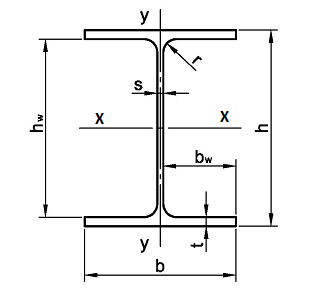 Условные обозначения: h – высота двутавра; hw – высота стенки двутавра (в светумежду полками); b – ширина полки; bw – свес полки; t – толщина полки; s – толщинастенки; r – радиус сопряженияРисунок 1 – Поперечное сечение стального горячекатаного двутаврас параллельными гранями полок6.1.2 Форма поперечного сечения стальных горячекатаных двутавров с уклоном внутренних граней полок и условные обозначения его элементов представлены на рисунке 2.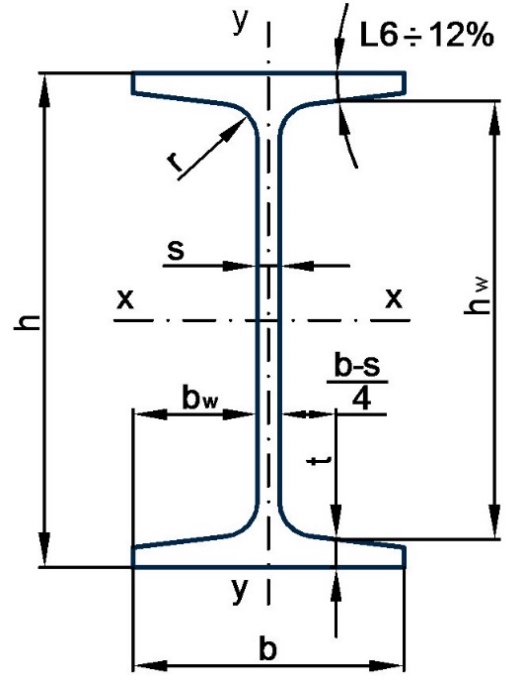 Условные обозначения: h – высота двутавра; b – ширина полки; s – толщина стенки; t – средняя толщина полки; r – радиус внутреннего закругления.Рисунок 2 – Поперечное сечение стального горячекатаного двутаврас уклоном внутренних граней полок6.2. Номинальные размеры поперечного сечения, площадь поперечного сечения, масса 1 м двутавра, справочные величины для осей.6.2.1 Номинальные размеры поперечного сечения, площадь поперечного сечения, масса  двутавра, справочные величины для осей стальных горячекатаных двутавров приведены в таблице 1.Таблица 1 – Номинальные размеры стальных горячекатаных двутавров и площадь поперечного сечения, масса  длины, справочные величины для осей 6.3 Предельные отклонения6.3.1 Предельные отклонения контролируемых размеров, формы поперечного сечения, массы 1 м и длины стальных горячекатаных двутавров должны соответствовать значениям:- для нормальных, широкополочных и колонных двутавров – таблицы 2;- для свайных двутавров – таблицы 3;- для двутавров дополнительных серий – таблицы 4;- для двутавров с уклоном внутренних граней полок – таблицы 5.Таблица 2 – Предельные отклонения по размерам и форме поперечного сечения для нормальных, широкополочных и колонных двутавровТаблица 3 – Предельные отклонения по размерам и форме поперечного сечения для свайных двутавровТаблица 4 – Предельные отклонения по размерам и форме поперечного сечения для двутавров дополнительных серий Таблица 5 – Предельные отклонения по размерам и форме поперечного сечения для двутавров с уклоном внутренних граней полок 6.4 Допускается притупление углов полок до 3 мм. Притупление углов полок является справочным размером и на профиле не контролируется.6.5 Двутавры изготовляют длиной:- мерной (МД): 6, 9, 10, 12, 15, 18, 21, 24 м или другой в пределах от 6 до 24 м с интервалом промежуточных размеров 0,1 м;- немерной (НД) в пределах от 4 до 24 м;- мерной с немерной (МД1);- ограниченной в пределах немерной (ОД).6.5.1 При поставке двутавров мерной длины с немерной длиной (МД1) масса двутавров немерной длины в партии не должна превышать от партии:5 % – при номинальной массе 1 м двутавра до 20 кг;8 % – при номинальной массе 1 м двутавра от 20 до 50 кг;12 % – при номинальной массе 1 м двутавра от 50 до 110 кг включительно;20 % – при номинальной массе 1 м двутавра свыше 110 кг.6.6 Двутавры должны быть обрезаны.Косина реза не должна выводить длину двутавра за предельные отклонения по длине.6.7 Видимое скручивание профиля двутавра не допускается.7 Технические требования7.1 Химический состав стали по анализу ковшовой пробы и предельным отклонениям по химическому составу в двутаврах должен соответствовать:- таблицам 6 и 7 настоящего стандарта;- ГОСТ 27772;- ГОСТ 19281 – для базового исполнения или исполнения, устанавливаемого по требованию заказчика (с указанием конкретной марки стали);- ГОСТ 535.Таблица 6 - Химический состав стали и величина углеродного эквивалента по анализу ковшовой пробыТаблица 7 – Предельные отклонения по химическому составу в двутаврах7.1.1 Допускается введение в сталь никеля (Ni) с массовой долей – не более 0,50 %.7.1.2 Допускается подвергать сталь внепечной обработке по технологии изготовителя. При этом массовая доля в стали кальция (Ca) не должна превышать по ковшовой пробе – 0,006 %. Массовая доля кальция (Ca) определяется по методике, согласованной между изготовителем и заказчиком. Допускается массовую долю кальция (Ca) в стали не определять, а гарантировать технологией изготовления.7.2 Свариваемость двутавров классов прочности С245Б, С255Б, С245 и С255 гарантируется химическим составом по ковшовой пробе.Свариваемость двутавров других классов прочности гарантируется химическим составом по ковшовой пробе и углеродным эквивалентом:- классов прочности С345Б, С355Б, С390Б, С440Б – по таблице 6;- классов прочности С345, С355, С390, С440 – по ГОСТ 27772;- классов прочности 265, 295, 325, 345, 355, 390, 440 по согласованию изготовителя с заказчиком (ГС) – по ГОСТ 19281;- марок стали Ст3пс, Ст3Гпс, Ст3сп и Ст3Гсп по согласованию изготовителя с заказчиком («св») – по ГОСТ 535.7.3 Двутавры поставляют:- в горячекатаном состоянии (ГК);- после контролируемой прокатки, в том числе с ускоренным охлаждением (КП).Состояние поставки согласовывают между изготовителем и заказчиком при оформлении заказа. Если состояние поставки не указано в заказе, то его выбирает изготовитель и указывает в документе о качестве.7.4 Механические свойства двутавров при испытании на растяжение в соответствии с заказом должны соответствовать:- таблице 8 – для класса прочности, толщины полки;- ГОСТ 27772 – для класса прочности, толщины;- ГОСТ 19281 – для класса прочности (класса прочности и марки стали), толщины полки;- ГОСТ 535 – для стали марок Ст3пс, Ст3Гпс, Ст3сп и Ст3Гсп.7.5 Двутавры должны выдерживать испытание на изгиб до параллельности сторон без образования разрывов и трещин.Условия испытаний на изгиб в соответствии с заказом должны соответствовать:- таблице 8 – для классов прочности и толщины полки;- ГОСТ 27772 – для соответствующих классов прочности;- ГОСТ 19281 – для соответствующих классов прочности;- ГОСТ 535 – для стали марок Ст3пс, Ст3Гпс, Ст3сп и Ст3Гсп.Прокат, заказанный по данному стандарту из стали классов прочности, марок стали по ГОСТ 535, ГОСТ 19281, ГОСТ 27772 может поставляться без проведения испытаний на изгиб на 180° при условии гарантии удовлетворительных испытаний у потребителя.Таблица8 – Механические свойства и условия испытания на изгиб7.6 Механические свойства двутавров при испытании на ударный изгиб должны соответствовать:- таблице  8  –  в  соответствии  с  температурой  испытания,  указанной  в  заказе  (KCV0, KCV-20, KCV-40, KCV-60);- ГОСТ 535, ГОСТ 19281 или ГОСТ 27772 для соответствующих категорий в соответствии с заказом.7.7 Качество поверхности7.7.1 На поверхности двутавров не допускаются:- трещины, рванины;- плены площадью более 1,5 см2;- раскатанные пузыри и загрязнения, волосовины, закаты, вкатанная окалина, раковины от окалины, отпечатки, рябизна, усы, заусенцы, подрезы, продиры, риски, царапины, вмятины и другие дефекты:глубиной более 1 мм и (или) выступающие над поверхностью более 1 мм – при номинальной толщине элемента профиля до 10,0 мм включительно;глубиной более 2 мм и (или) выступающие над поверхностью более 2 мм – при номинальной толщине элемента профиля свыше 10,0 до 50,0 мм включительно;глубиной более 3 мм и (или) выступающие над поверхностью более 3 мм – при номинальной толщине элемента профиля свыше 50 мм.7.7.2 Недопустимые дефекты должны быть удалены пологой зачисткой (вырубкой) с обеспечением плавных переходов (без резких изменений контура). Глубина зачистки:- не более 1,5 мм ‒ при номинальной толщине элемента профиля до 10,0 мм включительно;- не более 2,5 мм ‒ при номинальной толщине элемента профиля свыше 10,0 до 50,0 мм включительно;- не более 4 мм ‒ при номинальной толщине элемента профиля свыше 50 мм.При зачистке (вырубке) кромок полок глубина единичной зачистки (вырубки) не должна выводить ширину полки за предельное минусовое отклонение, более чем:- 1 мм – для двутавров с номинальной шириной полки до 210 мм включительно;- 2 мм – для двутавров с номинальной шириной полки свыше 210 мм до 325 мм включительно;- 3 мм – для двутавров с номинальной шириной полки свыше 325 мм.7.7.3 При превышении указанной глубины зачистки (вырубки) дефектов допускается восстановление поверхности профиля с помощью наплавки для двутавров: - классов прочности С245Б, С255Б, С345Б, С355Б по настоящему стандарту;- классов прочности С245, С255, С345, С355 по ГОСТ 27772;- классов прочности 265, 295, 315, 325, 345, 355 по ГОСТ 19281.Наплавку проводят после полного удаления дефекта пологой зачисткой (вырубкой) с обеспечением плавных переходов (без резких изменений контура). Глубина вырубки (зачистки), перед наплавкой, не должна превышать 30 % номинальной толщины элемента профиля. Площадь восстановленной наплавкой зоны должна быть не более 2 % от площади поверхности профиля.Наплавленный металл должен выступать над поверхностью проката не менее чем на 1,5 мм. Далее полученный выступ зачищают; выравнивая с поверхностью проката.На наплавленном металле трещины, пористость и другие дефекты не допускаются.7.7.4 На торцах двутавра не допускаются:- расслоения, рванины, трещины;- вмятины, сбитые углы величиной более 10 мм.7.8 По согласованию изготовителя с заказчиком изготовляют:7.8.1 Двутавры высотой свыше 300 мм с кривизной не более 0,1 % длины двутавра.7.8.2 Двутавры с предельным отклонением по массовой доле углерода (С) в двутаврах классов прочности С345Б – С440Б не более плюс 0,01 %.7.8.3 Двутавры с удалением заусенцев на торцах (УЗ). 7.8.4 Двутавры классов прочности С345Б, С355Б, С390, С440Б с толщиной полки более 32 мм с гарантированными свойствами в направлении толщины с группами качества как у толстолистового проката по ГОСТ 28870 (Z15, Z25 или Z35). Группа качества указывается в заказе.7.8.5 Двутавры с дополнительным требованием к качеству поверхности. На поверхности двутавров не допускаются:- раскатанные пузыри и загрязнения, волосовины, вкатанная окалина, раковины от окалины, отпечатки, рябизна, усы, заусенцы, подрезы, продиры, риски, царапины, вмятины и другие дефекты:глубиной более 0,5 мм и (или) выступающие над поверхностью более 0,5 мм – при номинальной толщине элемента профиля до 10,0 мм включительно;глубиной более 1,0 мм и (или) выступающие над поверхностью более 1,0 мм – при номинальной толщине элемента профиля свыше 10,0 до 50,0 мм включительно;глубиной более 1,5 мм и (или) выступающие над поверхностью более 1,5 мм – при номинальной толщине элемента профиля свыше 50 мм.Недопустимые дефекты должны быть удалены пологой зачисткой (вырубкой) с обеспечением плавных переходов (без резких изменений контура). Глубина зачистки не должна выводить толщину элемента профиля за минусовое предельное отклонение.7.9 В заказе требования, не имеющие условных обозначений, указывают путем ссылки на соответствующие пункты, например, «с учетом 7.8.1».7.10 Примеры условных обозначений двутавров при заказе приведены в приложении Б.7.11 Допускается поставка двутавров по теоретической массе.8 Правила приемки8.1 Правила приемки двутавров – по ГОСТ 7566 с дополнениями перечисленными ниже.8.2 Двутавры принимают партиями. Партия должна состоять из двутавров одного номера профиля, одного класса прочности, одной плавки стали, одного состояния поставки, одной категории (при поставке по стандартам с категориями).Допускается включать в партию двутавры разной мерной длины.8.3 Каждую партию сопровождают документом о качестве, оформленным в соответствии с ГОСТ 7566.8.4 Для проверки качества от партии отбирают:- для определения химического состава стали – пробы по ГОСТ 7565;- для контроля формы и размеров, длины, качества поверхности – 10 % от объема партии, но не менее пяти двутавров;- для испытания на растяжение, ударный изгиб и изгиб – два двутавра - для испытания на растяжение в направлении толщины – два двутавра. Место отбора проб – 2/3 ширины полки с любого конца профиля.8.4.1 Если партия двутавров в соответствии с заказом состоит из одного двутавра, то он является контрольным.8.5 Правила приемки двутавров при получении неудовлетворительных результатов испытаний – по ГОСТ 7566.9 Методы испытаний9.1 Химический анализ стали проводят по ГОСТ 12344 – ГОСТ 12348, ГОСТ 12350 ‒ ГОСТ 12352, ГОСТ 12355 – ГОСТ 12357, ГОСТ 12359, ГОСТ 12361, ГОСТ 17745, ГОСТ 18895, ГОСТ 22536.0 – ГОСТ 22536.5, ГОСТ 22536.7 – ГОСТ 22536.12, ГОСТ 27809, ГОСТ 28033, ГОСТ 28473. Допускается применение других, обеспечивающих требуемую точность измерений. При разногласиях в оценке химического состава контроль проводят методами химического анализа по приведенным выше стандартам. 9.2 Величину углеродного эквивалента Сэкв, %, вычисляют по формуле:           ,                                                                          (1)где С, Мn, Si, Сr, Ni, Сu, V, P   - массовые доли углерода, марганца, кремния, хрома, никеля, меди, ванадия и фосфора. 9.3 Форму и контролируемые размеры двутавра контролируют средствами допускового контроля – шаблонами. Допускается выполнение измерений геометрических параметров и отклонений формы средствами измерений по ГОСТ 26877.Места для контроля размеров элементов профиля приведены в таблице 2. Измерения проводят на расстоянии не менее 500 мм от торца, толщину стенки – не менее 10 мм от торца.Справочные размеры и притупление углов полок на профиле не контролируют.9.4 Длину двутавра измеряют рулеткой измерительной металлической по ГОСТ 7502 или другим способом, обеспечивающим требуемую точность измерений.9.5 Методы контроля кривизны двутавров – по ГОСТ 26877.Кривизну измеряют на всей длине двутавра.При наличии местной кривизны и (или) изломов, загибов двутавров – кривизну измеряют как на всей длине двутавра, так и на длине 1 м.9.6 Скручивание двутавров контролируют визуально.9.7 Качество поверхности и торцов двутавров контролируют осмотром без применения увеличительных приборов и без дополнительной обработки поверхности.При необходимости определения вида и размера дефекта применяют пробную зачистку или вырубку.Определения дефектов поверхности – по ГОСТ 21014.9.8 Отбор проб, заготовок и образцов для механических и технологических испытаний двутавров проводят по ГОСТ 7564 (вариант 1).9.8.1 От каждого контрольного двутавра отбирают одну пробу. Из каждой пробы изготовляют:- для испытаний на растяжение и изгиб – по одному образцу;- для испытаний на ударный изгиб – два образца;- для испытания на растяжение в направлении толщины – три образца.9.9 Испытание двутавров на растяжение проводят на продольных образцах пятикратной начальной расчетной длины по ГОСТ 1497.9.10 Испытание на ударный изгиб двутавров с номинальной толщиной до  включ. проводят по ГОСТ 9454 на образцах типа 1, 2 или 3 (KCU) или типа 11, 12, 13 (KCV). Для двутавров толщиной более 10 мм испытание на ударный изгиб проводят по ГОСТ 9454 на образцах типа 1 (KCU) или типа 11 (KCV). Допускается применение копров с номинальной потенциальной энергией маятника более 300 Дж.9.11 Испытание двутавров на изгиб проводят по ГОСТ 14019.9.12 Испытание на растяжение в направлении толщины – по ГОСТ 28870. Размеры образцов – по ГОСТ 28870 (приложение 1).9.13 Для контроля механических свойств могут быть использованы неразрушающие и статистические методы контроля по ГОСТ 30415, по стандарту [1].При использовании неразрушающих и статистических методов контроля изготовитель гарантирует соответствие выпускаемых двутавров требованиям настоящего стандарта.При разногласиях в оценке качества и при периодических проверках качества двутавров применяют методы контроля, предусмотренные настоящим стандартом.10 Упаковка, маркировка, транспортирование и хранение10.1 Требования к упаковке, маркировке, транспортированию и хранению двутавров по ГОСТ 7566. 10.2 Двутавры поставляют поштучно или упакованными в пачки.11 Требования безопасности и охраны окружающей средыДвутавры пожаро- и взрывобезопасны, нетоксичны, и не требуют специальных мер при транспортировании, хранении и переработке.Приложение А(справочное)Примеры способов стыковки двутавров с параллельными гранями полокА.1 Примеры стыковки двутавров типа К или Ш одной размерной группы показаны на рисунке А.1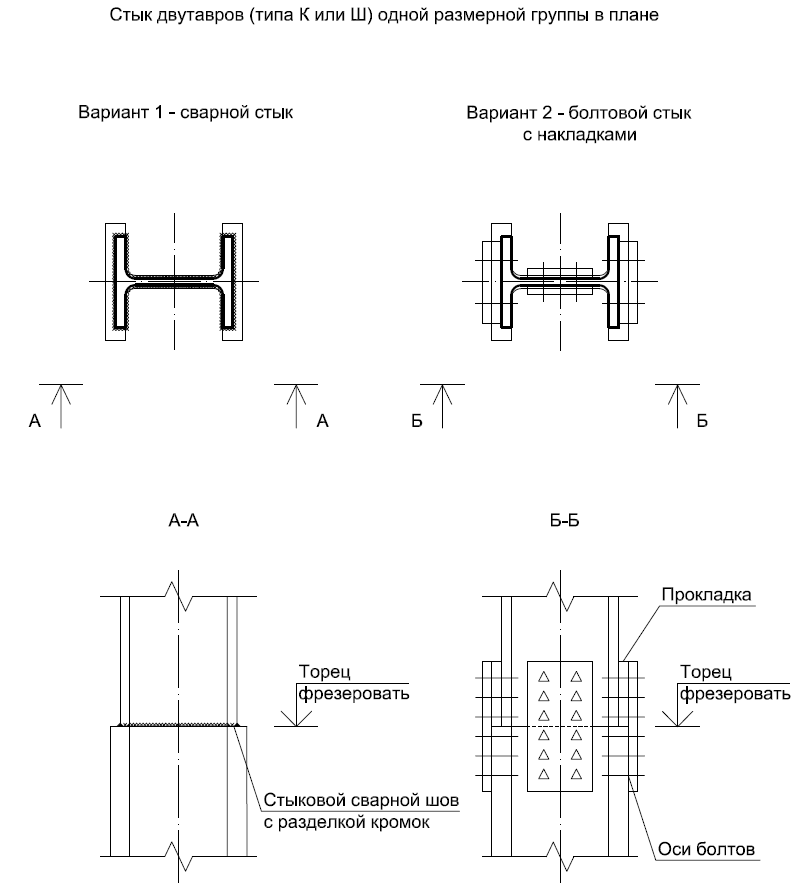 Рисунок А.1 ‒ Примеры стыковки двутавров типа К или Ш одной размерной группыА.2 Стыковка представленными способами допускается как для сжатых, так и растянутых элементов (колонн, элементов ферм и пространственных конструкций, балок) и обеспечивает рациональное проектирование стыков при перемене сечения элементов конструкций по длине. А.3 Сварной стык (вариант 1) допускается дополнять накладками по полкам и стенке на сварке.А.4 При стыковке растянутых и изогнутых элементов, а также сжатых элементов при передаче усилий через болты и накладки для варианта 2 фрезерование торцов допускается не выполнять.Приложение Б(обязательное)Примеры условных обозначений двутавров при заказеДвутавр с уклоном внутренних граней полок, немерной длины (НД), номера профиля 20, класса прочности С345, категории 5 по ударной вязкости по ГОСТ 27772‒2021, горячекатаный (ГК):Двутавр Двутавр колонный, мерной длины (МД) 9000 мм, номера профиля 40К15, класса прочности С440Б, с контролем ударной вязкости при температуре минус 20 0С (KCV-20), с гарантированными свойствами в направлении толщины (Z15) по настоящему стандарту, в состоянии после контролируемой прокатки (КП):Двутавр МД–40К15×9000– С440Б –KCV-20–Z15–КП ГОСТ …..Двутавр колонный, длиной, ограниченной в пределах немерной (ОД) от 4000 до 9000 мм, номера профиля 40К15, класса прочности С440Б, с контролем ударной вязкости при температуре минус 20 0С (KCV-20), с гарантированными свойствами в направлении толщины (Z15) по настоящему стандарту, в состоянии после контролируемой прокатки (КП):Двутавр ОД–40К15×(4000-9000)– С440Б –KCV-20–Z15–КП ГОСТ …..Двутавр балочный дополнительной серии, мерной длины 6000 мм с немерной (МД1), номера профиля 25ДБ1, класса прочности 265, категории 7 по ударной вязкости, с гарантией свариваемости (ГС) по ГОСТ 19281-2014, горячекатаный (ГК):Двутавр Двутавр балочный дополнительной серии, мерной длины 6000 мм с немерной (МД1), номера профиля 25ДБ1, класса прочности 265, из стали марки 09Г2С, категории 3 по ударной вязкости, с гарантией свариваемости (ГС) по ГОСТ 19281-2014, горячекатаный (ГК):Двутавр БиблиографияЕВРАЗИЙСКИЙ СОВЕТ ПО СТАНДАРТИЗАЦИИ, МЕТРОЛОГИИ И СЕРТИФИКАЦИИЕВРАЗИЙСКИЙ СОВЕТ ПО СТАНДАРТИЗАЦИИ, МЕТРОЛОГИИ И СЕРТИФИКАЦИИЕВРАЗИЙСКИЙ СОВЕТ ПО СТАНДАРТИЗАЦИИ, МЕТРОЛОГИИ И СЕРТИФИКАЦИИЕВРАЗИЙСКИЙ СОВЕТ ПО СТАНДАРТИЗАЦИИ, МЕТРОЛОГИИ И СЕРТИФИКАЦИИ(ЕАСС)EURO-ASIAN COUNCIL FOR STANDARDIZATION, METROLOGY AND CERTIFICATION(EASC)(ЕАСС)EURO-ASIAN COUNCIL FOR STANDARDIZATION, METROLOGY AND CERTIFICATION(EASC)(ЕАСС)EURO-ASIAN COUNCIL FOR STANDARDIZATION, METROLOGY AND CERTIFICATION(EASC)(ЕАСС)EURO-ASIAN COUNCIL FOR STANDARDIZATION, METROLOGY AND CERTIFICATION(EASC)МЕЖГОСУДАРСТВЕННЫЙ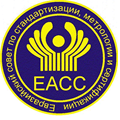 СТАНДАРТМЕЖГОСУДАРСТВЕННЫЙСТАНДАРТМЕЖГОСУДАРСТВЕННЫЙСТАНДАРТГОСТМЕЖГОСУДАРСТВЕННЫЙСТАНДАРТМЕЖГОСУДАРСТВЕННЫЙСТАНДАРТМЕЖГОСУДАРСТВЕННЫЙСТАНДАРТ (Проект, вторая редакция)МЕЖГОСУДАРСТВЕННЫЙСТАНДАРТМЕЖГОСУДАРСТВЕННЫЙСТАНДАРТМЕЖГОСУДАРСТВЕННЫЙСТАНДАРТКраткое наименование страны по МК (ИСО 3166) 004–97Код страны по МК(ИСО 3166) 004–97Сокращенное наименование национального органа по стандартизации1Область применения............................................................................................................2Нормативные ссылки...........................................................................................................3Термины и определения......................................................................................................4Классификация и сортамент...............................................................................................5Условия заказа……………………………………………………………………………6Сортамент…………………………………………………………………………………7Технические требования.....................................................................................................8Правила приемки..................................................................................................................9Методы испытаний………………………………………………………………………10Упаковка, маркировка, транспортирование и хранение..................................................11Требования по безопасности и охране окружающей среды............................................Приложение А (справочное) Примеры способов стыковки двутавров ……..……………Приложение А (справочное) Примеры способов стыковки двутавров ……..……………Приложение Б (обязательное) Примеры условных обозначений двутавров при заказе…Приложение Б (обязательное) Примеры условных обозначений двутавров при заказе…Библиография…………………………………………………………………………………Библиография…………………………………………………………………………………ДВУТАВРЫ СТАЛЬНЫЕ ГОРЯЧЕКАТАНЫЕ Технические условия Hot-rolled steel I-beams. SpecificationsНомер профиляНоминальные размеры, ммНоминальные размеры, ммНоминальные размеры, ммНоминальные размеры, ммНоминальные размеры, ммНоминальные размеры, ммНоминальные размеры, ммНоминальные размеры, ммНоминальная площадь поперечного, сечения Fн,  см2Номинальная площадь поперечного, сечения Fн,  см2Номинальная масса 1м двутавра, кгСправочные величины для осей профиляСправочные величины для осей профиляСправочные величины для осей профиляСправочные величины для осей профиляСправочные величины для осей профиляСправочные величины для осей профиляСправочные величины для осей профиляСправочные величины для осей профиляСправочные величины для осей профиляНомер профиляhbsthwhwbwrrIх, см4Wх, см3Sх, см3iх, ммIy, см4Wy, см3Sy, см3iy, ммiy, ммТип Б – Балочные нормальные двутаврыТип Б – Балочные нормальные двутаврыТип Б – Балочные нормальные двутаврыТип Б – Балочные нормальные двутаврыТип Б – Балочные нормальные двутаврыТип Б – Балочные нормальные двутаврыТип Б – Балочные нормальные двутаврыТип Б – Балочные нормальные двутаврыТип Б – Балочные нормальные двутаврыТип Б – Балочные нормальные двутаврыТип Б – Балочные нормальные двутаврыТип Б – Балочные нормальные двутаврыТип Б – Балочные нормальные двутаврыТип Б – Балочные нормальные двутаврыТип Б – Балочные нормальные двутаврыТип Б – Балочные нормальные двутаврыТип Б – Балочные нормальные двутаврыТип Б – Балочные нормальные двутаврыТип Б – Балочные нормальные двутаврыТип Б – Балочные нормальные двутаврыТип Б – Балочные нормальные двутавры10Б1100,055,04,15,788,688,625,457,07,010,328,10171,0134,2019,7040,7015,925,794,5712,4212,4212Б1117,664,03,85,1107,4107,430,107,07,011,038,70257,3643,8024,9448,3022,397,005,4914,2514,2512Б2120,064,04,46,3107,4107,429,807,07,013,2110,40317,7553,0030,3649,0427,678,656,7914,4714,4714Б1137,473,03,85,6126,2126,234,607,07,013,3910,50434,8663,3035,8056,9836,429,987,7616,4916,4914Б2140,073,04,76,9126,2126,234,157,07,016,4312,90541,2277,3044,1757,4044,9212,319,6216,5416,5416Б1157,082,04,05,9145,2145,239,009,09,016,1812,70689,2887,8049,5565,2754,4313,2710,3518,3418,3416Б2160,082,05,07,4145,2145,238,509,09,020,0915,80869,29108,7061,9365,7868,3116,6613,0518,4418,4418Б1177,091,04,36,5164,0164,043,359,09,019,5815,401062,74120,1067,6673,6881,8918,0013,9820,4520,4518Б2180,091,05,38,0164,0164,042,859,09,023,9518,801316,96146,3083,2174,16100,8522,1617,3020,5220,5220Б1200,0100,05,58,0184,0184,047,2511,011,027,1621,301844,26184,40104,7382,41133,9126,7820,9722,2122,2120Б2203,0101,06,59,5184,0184,047,2511,011,032,1925,302218,49218,60124,9983,02163,9332,4625,5022,5722,5720Б3208,0102,08,012,0184,0184,047,0011,011,040,2431,602852,62274,30158,4684,20213,5041,8633,0223,0323,0325Б1248,0124,05,08,0232,0232,059,5012,012,032,6825,703537,11285,30159,68104,04254,8541,1131,8027,9327,9325Б2250,0125,06,09,0232,0232,059,5012,012,037,6629,604051,73324,10182,93103,73293,8547,0236,5527,9327,9325Б3255,0126,07,511,5232,0232,059,2512,012,047,6237,405238,16410,80233,88104,88384,7961,0847,6728,4328,4325Б4260,0127,09,014,0232,0232,059,0012,012,057,6845,306481,01498,50286,25106,00480,0775,6059,2428,8528,8530Б1298,0149,05,58,0282,0282,071,7513,013,040,8032,006318,22424,00237,53124,44442,0059,3345,8832,9132,9130Б2300,0150,06,59,0282,0282,071,7513,013,046,7836,707209,26480,60271,06124,14507,5367,6752,5632,9432,9430Б3305,0151,08,011,5282,0282,071,5013,013,058,7446,109254,92606,90344,37125,52661,8887,6768,3133,5733,5730Б4310,0152,09,514,0282,0282,071,2513,013,070,8055,6011381,41734,30419,40126,79822,37108,2184,6034,0834,0835Б1346,0174,06,09,0328,0328,084,0014,014,052,6841,4011094,49641,30358,09145,12791,5490,9870,1138,7638,7635Б2350,0175,07,011,0328,0328,084,0014,014,063,1449,6013559,01774,80433,96146,54984,34112,5086,7939,4839,4835Б3355,0176,08,513,5328,0328,083,7514,014,077,0860,5016797,02946,30533,54147,621229,36139,70108,1339,9439,9435Б4361,0177,010,016,5328,0328,083,5014,014,092,8972,9020719,711147,90651,07149,351528,90172,76134,0240,5740,5740Б1396,0199,07,011,0374,0374,096,0016,016,072,1656,6020018,831011,10563,93166,561447,14145,44111,9744,7844,7840Б2400,0200,08,013,0374,0374,096,0016,016,084,1266,0023704,431185,20663,13167,871736,39173,64133,8245,4345,4340Б3406,0201,09,516,0374,0374,095,7516,016,0102,0580,1029352,451445,90813,38169,602169,89215,91166,7446,1146,1140Б4412,0202,011,019,0374,0374,095,5016,016,0120,1094,3035196,831708,60966,65171,192616,25259,03200,4746,6746,6745Б1446,0199,08,012,0422,0422,095,5018,018,084,3066,2028697,351286,90725,06184,501580,03158,80123,2943,2943,2945Б2450,0200,09,014,0422,0422,095,5018,018,096,7676,0033450,761486,70839,53185,931871,57187,16145,4643,9843,9845Б3456,0201,010,517,0422,0422,095,2518,018,0115,4390,6040710,411785,501012,55187,802307,62229,61178,8144,7144,7145Б4462,0202,012,020,0422,0422,095,0018,018,0134,22105,4048197,422086,501188,75189,502756,66272,94213,0145,3245,3250Б1492,0199,08,812,0468,0468,095,1020,020,092,3872,5036841,891497,60853,45199,701581,96158,99124,8641,3841,3850Б2496,0199,09,014,0468,0468,095,0020,020,0101,2779,5041869,081688,30957,23203,331844,89185,42144,8842,6842,6850Б3500,0200,010,016,0468,0468,095,0020,020,0114,2389,7047846,051913,801087,59204,662140,79214,08167,4843,2943,2950Б4508,0201,012,020,0468,0468,094,5020,020,0139,99109,9059953,572360,401348,82206,942717,85270,43212,2344,0644,0650Б5516,0202,015,024,0468,0468,093,5020,020,0170,59133,9073345,262842,801642,68207,353315,53328,27260,0444,0944,0955Б1543,0220,09,513,5516,0516,0105,2524,024,0113,3689,0055677,422050,701164,94221,622405,54218,69171,6746,0646,0655Б2547,0220,010,015,5516,0516,0105,0024,024,0124,7497,9062784,452295,601301,49224,342761,34251,03196,5647,0547,0555Б3553,0221,012,018,5516,0516,0104,5024,024,0148,63116,7075321,222724,101554,49225,113342,92302,53237,9947,4247,4255Б4560,0222,014,022,0516,0516,0104,0024,024,0174,86137,3089907,093211,001842,20226,754032,07363,25286,7648,0248,0260Б1596,0199,010,015,0566,0566,094,5022,022,0120,4594,6068715,902305,901325,36238,851979,66198,96157,6440,5440,5460Б2600,0200,011,017,0566,0566,094,5022,022,0134,41105,5077632,252587,701489,36240,322278,16227,82180,7241,1741,1760Б3604,0201,012,519,0566,0566,094,2522,022,0151,28118,8087472,102896,401675,38240,462586,62257,38205,2841,3541,3560Б4612,0202,015,023,0566,0566,093,5022,022,0181,97142,90106509,503480,702026,68241,933182,62315,11253,1241,8241,8270Б1691,0260,012,015,5660,0660,0124,0024,024,0164,74129,30125922,203644,602094,79276,474557,35350,57276,6452,6052,6070Б2697,0260,012,518,5660,0660,0123,7524,024,0183,64144,16145904,024186,632392,68281,875437,68418,28328,4154,4154,4170Б3702,0261,014,521,0660,0660,0123,2524,024,0210,26165,10167085,054760,302736,06281,896248,49478,81378,1054,5154,5170Б4710,0262,017,025,0660,0660,0122,5024,024,0248,14194,80199679,985624,803249,28283,677531,16574,90456,2955,0955,09Тип Ш – Балочные широкополочные двутаврыТип Ш – Балочные широкополочные двутаврыТип Ш – Балочные широкополочные двутаврыТип Ш – Балочные широкополочные двутаврыТип Ш – Балочные широкополочные двутаврыТип Ш – Балочные широкополочные двутаврыТип Ш – Балочные широкополочные двутаврыТип Ш – Балочные широкополочные двутаврыТип Ш – Балочные широкополочные двутаврыТип Ш – Балочные широкополочные двутаврыТип Ш – Балочные широкополочные двутаврыТип Ш – Балочные широкополочные двутаврыТип Ш – Балочные широкополочные двутаврыТип Ш – Балочные широкополочные двутаврыТип Ш – Балочные широкополочные двутаврыТип Ш – Балочные широкополочные двутаврыТип Ш – Балочные широкополочные двутаврыТип Ш – Балочные широкополочные двутаврыТип Ш – Балочные широкополочные двутаврыТип Ш – Балочные широкополочные двутаврыТип Ш – Балочные широкополочные двутавры20Ш0190,0149,05,07,0176,0176,072,0013,013,031,1124,402079,60218,90120,9781,76386,6251,9039,7935,2535,2520Ш1194,0150,06,09,0176,0176,072,0013,013,039,0130,602689,74277,30154,2883,04507,1667,6251,8536,0636,0620Ш2199,0151,07,511,5176,0176,071,7513,013,049,3838,803502,14352,00198,0184,21661,2587,5867,2736,5936,5920Ш3204,0152,09,014,0176,0176,071,5013,013,059,8547,004362,01427,70243,1885,37821,37108,0883,1837,0537,0520Ш4211,0155,011,017,5176,0176,072,0013,013,075,0658,905696,83540,00311,2087,121089,19140,54108,3838,0938,0920Ш5218,0157,013,021,0176,0176,072,0013,013,090,2770,907117,64653,00381,2688,801359,05173,13133,8138,8038,8020Ш6228,0159,016,026,0176,0176,071,5013,013,0112,2988,209312,80816,90485,6691,071749,68220,09170,7539,4739,4725Ш0240,0174,06,09,0222,0222,084,0016,016,046,8436,804981,13415,10229,64103,13791,7591,0169,8441,1141,1125Ш1244,0175,07,011,0222,0222,084,0016,016,056,2444,206121,23501,70279,19104,33984,48112,5186,3641,8441,8425Ш2249,0176,08,513,5222,0222,083,7516,016,068,5953,807624,69612,40343,94105,441229,33139,70107,4142,3442,3425Ш3256,0177,010,517,0222,0222,083,2516,016,085,6967,309819,49767,20436,06107,051575,20177,99137,1842,8842,8825Ш4264,0182,013,021,0222,0222,084,5016,016,0107,5084,4012751,44966,00556,26108,912116,49232,58179,7044,3744,3725Ш5274,0184,016,026,0222,0222,084,0016,016,0133,40104,7016478,261202,80703,59111,142710,17294,58228,4445,0745,0725Ш6286,0186,019,032,0222,0222,083,5016,016,0163,42128,3021287,681488,70884,76114,133448,57370,81288,2245,9445,9430Ш0290,0199,07,010,0270,0270,096,0018,018,061,4848,309429,75650,30360,60123,851316,09132,27101,7046,2746,2730Ш1294,0200,08,012,0270,0270,096,0018,018,072,3856,8011338,30771,30429,51125,161603,26160,33123,2847,0647,0630Ш2300,0201,09,015,0270,0270,096,0018,018,087,3868,6014209,66947,30529,86127,522034,13202,40155,4248,2548,2530Ш3306,0203,011,018,0270,0270,096,0018,018,0105,5682,9017455,331140,90644,63128,592515,46247,83190,8548,8248,8230Ш4314,0206,013,022,0270,0270,096,5018,018,0128,52100,9021967,161399,20798,35130,743213,67312,01240,5650,0050,0030Ш5326,0208,016,028,0270,0270,096,0018,018,0162,46127,5029037,681781,501031,79133,694213,04405,10313,1650,9250,9230Ш6342,0210,020,036,0270,0270,095,0018,018,0207,98163,3039315,662299,201357,14137,495580,38531,47412,3551,8051,8035Ш1334,0249,08,011,0312,0312,0120,5020,020,083,1765,3017107,051024,40565,71143,422834,62227,68174,4558,3858,3835Ш2340,0250,09,014,0312,0312,0120,5020,020,0101,5179,7021676,501275,10706,03146,133650,97292,08223,4559,9759,9735Ш3347,0252,011,017,5312,0312,0120,5020,020,0125,9598,9027535,211587,00886,41147,864674,90371,02284,2660,9260,9235Ш4354,0254,013,021,0312,0312,0120,5020,020,0150,67118,3033692,451903,501072,31149,545745,80452,43347,1861,7561,7535Ш5364,0258,016,026,0312,0312,0121,0020,020,0187,51147,2043231,442375,401354,36151,847458,32578,16444,7963,0763,0735Ш6376,0260,019,032,0312,0312,0120,5020,020,0229,11179,9054967,482923,801688,25154,899398,88722,99557,2864,0564,0535Ш7392,0262,023,040,0312,0312,0119,5020,020,0284,79223,6071815,253664,002150,36158,8012030,69918,37709,8165,0065,0040Ш1383,0299,09,512,5358,0358,0144,7522,022,0112,9188,6030554,321595,50880,73164,505576,08372,98285,4270,2770,2740Ш2390,0300,010,016,0358,0358,0145,0022,022,0135,95106,7038674,101983,301093,97168,667207,77480,52366,5372,8172,8140Ш3397,0302,012,019,5358,0358,0145,0022,022,0164,89129,4047846,382410,401339,96170,348962,48593,54453,3373,7273,7240Ш4406,0304,014,524,0358,0358,0144,7522,022,0201,98158,6060107,102960,901662,00172,5111253,74740,38566,4374,6474,6440Ш5418,0309,017,530,0358,0358,0145,7522,022,0252,20198,0077867,253725,702114,90175,7114776,27956,39732,6576,5476,5440Ш6430,0311,021,036,0358,0358,0145,0022,022,0303,25238,1096432,244485,202578,21178,3218086,351163,11893,4377,2377,2340Ш7446,0313,025,044,0358,0358,0144,0022,022,0369,09289,70122543,615495,203204,85182,2122547,071440,711109,2578,1678,1645Ш0434,0299,010,015,0404,0404,0144,5024,024,0135,04106,0046794,172156,401192,24186,156692,40447,65342,8770,4070,4045Ш1440,0300,011,018,0404,0404,0144,5024,024,0157,38123,6056069,132548,601412,44188,758111,31540,75413,8071,7971,7945Ш2446,0302,013,021,0404,0404,0144,5024,024,0184,30144,7066379,082976,601661,51189,789655,62639,44490,2972,3872,3845Ш3452,0304,015,024,0404,0404,0144,5024,024,0211,46166,0077050,833409,301915,99190,8811258,33740,68569,0472,9772,9745Ш4464,0308,018,030,0404,0404,0145,0024,024,0262,46206,0098962,824265,602420,93194,1814639,89950,64731,3974,6974,6945Ш5476,0310,021,036,0404,0404,0144,5024,024,0312,98245,70121722,095114,402932,26197,2117919,221156,08891,0975,6775,6745Ш6492,0312,025,044,0404,0404,0143,5024,024,0380,50298,70153856,396254,303633,74201,0822341,691432,161106,7676,6376,6350Ш1482,0300,011,015,0452,0452,0144,5026,026,0145,52114,2060366,762504,801395,56203,676763,81450,92347,6268,1868,1850Ш2487,0300,014,517,5452,0452,0142,7526,026,0176,34138,4071863,012951,301666,63201,877897,76526,52409,4266,9266,9250Ш3493,0300,015,520,5452,0452,0142,2526,026,0198,86156,1083437,193384,901912,66204,839251,07616,74478,7668,2168,2150Ш4499,0300,016,523,5452,0452,0141,7526,026,0221,38173,8095277,593818,702161,40207,4510604,77706,98548,2169,2169,2150Ш5508,0302,019,028,0452,0452,0141,5026,026,0260,80204,70114959,834526,002578,55209,9512894,50853,94663,2770,3170,3150Ш6518,0310,022,033,0452,0452,0144,0026,026,0309,84243,20140248,125415,003106,50212,7516442,931060,83825,0572,8572,8550Ш7532,0312,026,040,0452,0452,0143,0026,026,0372,92292,70174203,776549,003797,96216,1320335,661303,571017,0973,8473,8450Ш8548,0314,030,048,0452,0452,0142,0026,026,0442,84347,60214879,987842,304598,03220,2824895,521585,701240,0474,9874,9860Ш1582,0300,012,017,0548,0548,0144,0028,028,0174,49137,00102709,983529,601981,30242,627669,85511,32396,4966,3066,3060Ш2589,0300,016,020,5548,0548,0142,0028,028,0217,41170,70126193,284285,002438,84240,929259,23617,28483,5865,2665,2660Ш3597,0300,018,024,5548,0548,0141,0028,028,0252,37198,10150035,325026,302869,72243,8211069,15737,94578,5866,2366,2360Ш4605,0300,020,028,5548,0548,0140,0028,028,0287,33225,60174450,485767,003305,39246,4012881,17858,74674,1266,9666,9660Ш5616,0302,023,034,0548,0548,0139,5028,028,0338,13265,40210467,046833,403941,46249,4915686,681038,85817,4468,1168,1160Ш6630,0315,027,041,0548,0548,0144,0028,028,0412,99324,20266239,938452,104907,09253,9021476,181363,571073,6472,1172,1160Ш7644,0317,031,048,0548,0548,0143,0028,028,0480,93377,50318172,049881,105788,14257,2125653,761618,531279,0273,0473,0460Ш8664,0319,036,058,0548,0548,0141,5028,028,0574,05450,60394963,7311896,507047,57262,3031634,211983,341572,4774,2374,2370Ш1692,0300,013,020,0652,0652,0143,5028,028,0211,49166,00172424,054983,402814,39285,539024,74601,65468,0765,3265,3270Ш2698,0300,015,023,0652,0652,0142,5028,028,0242,53190,40198779,775695,703233,41286,2910382,92692,19540,4765,4365,4370Ш3707,0300,018,027,5652,0652,0141,0028,028,0289,09226,90239021,106761,603867,01287,5412424,20828,28650,2965,5665,5670Ш4715,0300,020,531,5652,0652,0139,7528,028,0329,39258,60275127,017695,904426,46289,0114242,00949,47748,5565,7665,7670Ш5725,0300,023,036,5652,0652,0138,5028,028,0375,69294,90319781,968821,605099,30291,7516514,181100,95870,3466,3066,3070Ш6740,0313,027,044,0652,0652,0143,0028,028,0458,21359,70403258,3310898,906334,98296,6622622,211445,511143,7270,2670,2670Ш7758,0315,032,053,0652,0652,0141,5028,028,0549,27431,20496466,9813099,407693,00300,6427822,581766,511405,6871,1771,1770Ш8780,0317,038,064,0652,0652,0139,5028,028,0660,25518,30616075,3815796,809389,94305,4734321,602165,401734,0172,1072,1080Ш1782,0300,013,517,0748,0748,0143,2528,028,0209,71164,60205458,005254,703018,90313,017676,70511,80401,3360,5060,5080Ш2792,0300,014,022,0748,0748,0143,0028,028,0243,45191,10253655,006405,403644,10322,799928,90661,90517,8263,8663,8690Ш1881,0299,015,018,5844,0844,0142,0028,028,0243,96191,50292583,006642,103861,20346,318278,50553,70270,9458,2558,2590Ш2890,0299,015,023,0844,0844,0142,0028,028,0270,87212,60345335,007760,304457,00357,0610283,30687,80543,0961,6161,61100Ш1990,0320,016,021,0948,0948,0152,0030,030,0293,82230,60446000,009011,005234,00389,6111520,00719,90573,6662,6262,62100Ш2998,0320,017,025,0948,0948,0151,5030,030,0328,90258,20516400,0010350,005980,00396,2413710,00856,90680,1464,5664,56100Ш31006,0320,018,029,0948,0948,0151,0030,030,0364,00285,70587700,0011680,006736,00401,8215900,00993,90786,8966,0966,09100Ш41013,0320,019,532,5948,0948,0150,2530,030,0400,60314,50655400,0012940,007470,00404,4817830,001114,30883,4966,7166,71Тип К – Колонные двутаврыТип К – Колонные двутаврыТип К – Колонные двутаврыТип К – Колонные двутаврыТип К – Колонные двутаврыТип К – Колонные двутаврыТип К – Колонные двутаврыТип К – Колонные двутаврыТип К – Колонные двутаврыТип К – Колонные двутаврыТип К – Колонные двутаврыТип К – Колонные двутаврыТип К – Колонные двутаврыТип К – Колонные двутаврыТип К – Колонные двутаврыТип К – Колонные двутаврыТип К – Колонные двутаврыТип К – Колонные двутаврыТип К – Колонные двутаврыТип К – Колонные двутаврыТип К – Колонные двутавры15К1147,0149,06,08,5130,0130,071,5011,011,034,1726,801366,76186,00103,6363,25469,2162,9848,0537,0637,0615К2150,0150,07,010,0130,0130,071,5011,011,040,1431,501641,33218,80123,0463,95563,2875,1057,3637,4637,4615К3155,0151,08,512,5130,0130,071,2511,011,049,8439,102117,61273,20155,6965,18718,4695,1672,7837,9737,9715К4160,0152,010,015,0130,0130,071,0011,011,059,6446,802629,16328,60189,6766,40879,66115,7488,6538,4138,4115К5166,0153,012,018,0130,0130,070,5011,011,071,7256,303291,43396,60232,3967,741077,13140,80108,1238,7538,7520К1196,0199,06,510,0176,0176,096,2513,013,052,6941,403846,06392,50216,4185,441314,47132,11100,3849,9549,9520К2200,0200,08,012,0176,0176,096,0013,013,063,5349,904715,63471,60262,7586,151601,53160,15121,9150,2150,2120К3204,0201,09,014,0176,0176,096,0013,013,073,5757,805602,48549,30308,3587,261896,76188,73143,7250,7850,7820К4210,0201,010,517,0176,0176,095,2513,013,088,2769,306962,62663,10376,5788,812303,59229,21174,7251,0951,0920К5214,0202,012,019,0176,0176,095,0013,013,099,3378,007970,40744,90426,8489,582613,87258,80197,6351,3051,3020К6220,0202,014,022,0176,0176,094,0013,013,0114,9790,309488,15862,60500,3490,843027,75299,78229,4551,3251,3220К7226,0203,016,025,0176,0176,093,5013,013,0131,11102,9011136,66985,60578,1692,163493,41344,18263,9851,6251,6220К8234,0203,018,029,0176,0176,092,5013,013,0150,87118,4013375,481143,20679,2994,164053,99399,41306,7651,8451,8425К1246,0249,08,012,0222,0222,0120,5016,016,079,7262,609170,92745,60410,68107,263090,06248,20188,6162,2662,2625К2250,0250,09,014,0222,0222,0120,5016,016,092,1872,4010832,61866,60480,25108,413648,81291,90221,8862,9262,9225К3253,0251,010,015,5222,0222,0120,5016,016,0102,2180,2012153,56960,80535,41109,054088,75325,80247,8563,2563,2525К4257,0252,011,017,5222,0222,0120,5016,016,0114,8290,1013927,171083,80607,67110,144672,01370,79282,1863,7963,7925К5262,0253,012,520,0222,0222,0120,2516,016,0131,15103,0016243,921240,00701,07111,295404,02427,20325,4664,1964,1925К6267,0253,014,022,5222,0222,0119,5016,016,0147,13115,5018593,241392,80793,96112,426080,59480,68366,6564,2964,2925К7274,0258,016,026,0222,0222,0121,0016,016,0171,88134,9022416,621636,30942,16114,207452,57577,72441,0465,8565,8525К8281,0259,018,029,5222,0222,0120,5016,016,0194,97153,1026169,721862,601083,49115,868556,67660,75505,0966,2566,2525К9288,0260,020,033,0222,0222,0120,0016,016,0218,20171,3030128,762092,301228,96117,519685,85745,07570,2966,6366,6325К10298,0261,023,038,0222,0222,0119,0016,016,0251,62197,5036112,372423,701442,84119,8011288,10864,99663,4966,9866,9830К1298,0299,09,014,0270,0270,0145,0018,018,0110,8087,0018848,661265,00694,64130,436241,19417,47316,8275,0575,0530К2300,0300,010,015,0270,0270,0145,0018,018,0119,7894,0020410,211360,70750,59130,546754,83450,32342,1375,1075,1030К3300,0305,015,015,0270,0270,0145,0018,018,0134,78105,8021535,211435,70806,84126,407104,76465,89358,0472,6072,6030К4304,0301,011,017,0270,0270,0145,0018,018,0134,82105,8023380,491538,20852,74131,697732,59513,79390,4675,7375,7330К5308,0301,012,019,0270,0270,0144,5018,018,0149,56117,4026362,991711,90953,96132,778642,78574,27436,6176,0276,0230К6312,0302,013,021,0270,0270,0144,5018,018,0164,72129,3029508,741891,601059,44133,849648,60638,98485,9976,5376,5330К7316,0302,014,523,0270,0270,0143,7518,018,0180,85142,0032732,422071,701167,93134,5310569,09699,94533,0976,4576,4530К8316,0357,014,523,0270,0270,0171,2518,018,0206,15161,8038173,522416,101353,26136,0817452,10977,71741,5092,0192,0130К9322,0358,016,026,0270,0270,0171,0018,018,0232,14182,2043983,212731,901541,60137,6519896,061111,51843,3892,5892,5830К10328,0359,018,029,0270,0270,0170,5018,018,0259,60203,8050113,523055,701738,68138,9422381,161246,86947,1392,8592,8530К11334,0360,020,032,0270,0270,0170,0018,018,0287,18225,4056488,073382,501939,98140,2524906,981383,721052,2593,1393,1330К12341,0361,022,035,5270,0270,0169,5018,018,0318,49250,0064158,873763,002176,26141,9327866,031543,821175,0293,5493,5430К13350,0362,024,040,0270,0270,0169,0018,018,0357,18280,4074376,594250,102481,31144,3031663,841749,381332,1194,1594,1530К14356,0371,027,043,0270,0270,0172,0018,018,0394,74309,9083542,724693,402760,90145,4836649,591975,721506,6896,3696,3630К15364,0372,030,047,0270,0270,0171,0018,018,0433,46340,3093889,395158,803062,80147,1740396,232171,841659,0396,5496,5430К16374,0373,033,052,0270,0270,0170,0018,018,0479,80376,60107317,145738,903441,68149,5645068,652416,551848,2896,9296,9230К17384,0374,036,057,0270,0270,0169,0018,018,0526,34413,20121512,356328,803831,76151,9449816,722664,002040,0497,2997,2930К18396,0375,039,063,0270,0270,0168,0018,018,0580,58455,80139424,867041,704307,16154,9755520,262961,082269,4597,7997,7930К19408,0385,043,069,0270,0270,0171,0018,018,0650,18510,40162282,287955,004912,82157,9965823,943419,432622,83100,62100,6230К20422,0387,047,076,0270,0270,0170,0018,018,0717,92563,60187072,378866,005534,78161,4273671,753807,332923,99101,30101,3030К21440,0389,052,085,0270,0270,0168,5018,018,0804,48631,50221339,1610060,906361,10165,8783732,234305,003311,01102,02102,0235К1342,0348,010,015,0312,0312,0169,0020,020,0139,03109,1031247,911827,401001,17149,9210542,21605,87459,6787,0887,0835К1,5346,0349,011,017,0312,0312,0169,0020,020,0156,41122,8035711,232064,201135,84151,1012051,44690,63524,0887,7887,7835К2350,0350,012,019,0312,0312,0169,0020,020,0173,87136,5040295,092302,601272,61152,2313585,82776,33589,2988,3988,3935К3355,0351,013,521,5312,0312,0168,7520,020,0196,48154,2046230,772604,601448,66153,3915506,81883,58671,2488,8488,8435К4360,0352,015,024,0312,0312,0168,5020,020,0219,19172,1052353,702908,501627,80154,5517459,86992,04754,2589,2589,2535К5365,0353,016,526,5312,0312,0168,2520,020,0242,00190,0058667,443214,701810,04155,7019445,301101,72838,3489,6489,6435К6369,0360,018,028,5312,0312,0171,0020,020,0264,79207,9064960,863520,901991,80156,6322183,471232,42938,3591,5391,5335К7376,0361,020,032,0312,0312,0170,5020,020,0296,87233,1074398,833957,402256,32158,3125119,611391,671060,6591,9991,9935К8382,0362,022,035,0312,0312,0170,0020,020,0325,47255,5082894,784340,002491,96159,5927708,511530,861168,1792,2792,2735К9389,0363,024,038,5312,0312,0169,5020,020,0357,82280,9093053,124784,202767,25161,2630738,031693,561293,5792,6892,6835К10396,0364,026,542,0312,0312,0168,7520,020,0391,87307,60103736,945239,203054,44162,7033819,631858,221421,6492,9092,9035К11404,0374,029,046,0312,0312,0172,5020,020,0437,99343,80118982,065890,203458,40164,8240183,362148,841644,6395,7895,7835К12414,0375,032,051,0312,0312,0171,5020,020,0485,77381,30135721,116556,603886,58167,1544924,282395,961836,4296,1796,1735К13424,0376,035,056,0312,0312,0170,5020,020,0533,75419,00153322,147232,204326,20169,4949742,082645,862030,8196,5496,5435К14434,0377,038,061,0312,0312,0169,5020,020,0581,93456,80171810,187917,504777,34171,8354637,742898,552227,8196,9096,9035К15446,0378,042,067,0312,0312,0168,0020,020,0640,99503,20195206,298753,705336,35174,5160526,723202,472466,4897,1797,1735К16458,0392,046,073,0312,0312,0173,0020,020,0719,27564,60227053,179915,006094,32177,6773566,953753,422891,61101,13101,1335К17472,0393,050,080,0312,0312,0171,5020,020,0788,23618,80258357,0510947,306796,66181,0481286,574136,723191,54101,55101,5535К18488,0394,055,088,0312,0312,0169,5020,020,0868,47681,80296560,1112154,107629,66184,7990173,864577,353538,66101,90101,9035К19506,0395,060,097,0312,0312,0167,5020,020,0956,93751,20342451,5913535,608591,51189,17100237,845075,333929,92102,35102,3535К20520,0409,065,0104,0312,0312,0172,0020,020,01056,95829,70392963,3815114,009664,42192,82119352,515836,314520,43106,26106,2635К21540,0411,071,0114,0312,0312,0170,0020,020,01162,03912,20454051,0216816,7010869,85197,67132896,316466,975017,71106,94106,9435К22562,0413,077,0125,0312,0312,0168,0020,020,01276,171001,80526659,9318742,4012243,01203,15148011,277167,625568,89107,69107,6935К23580,0426,084,0134,0312,0312,0171,0020,020,01407,191104,70606878,2320926,8013777,86207,67174271,928181,786362,61111,29111,2935К24604,0430,092,0146,0312,0312,0169,0020,020,01546,071213,70704826,4423338,6015522,09213,51195579,569096,727087,61112,47112,4740К1394,0398,011,018,0358,0358,0193,5022,022,0186,81146,7056145,312850,001559,22173,3618922,62950,89720,40100,64100,6440К2400,0400,013,021,0358,0358,0193,5022,022,0218,69171,7066621,413331,101836,23174,5422412,671120,63849,93101,23101,2340К3406,0403,016,024,0358,0358,0193,5022,022,0254,87200,1078039,223844,302139,84174,9826200,191300,26988,59101,39101,3940К4414,0405,018,028,0358,0358,0193,5022,022,0295,39231,9092771,144481,702513,15177,2231026,871532,191165,56102,49102,4940К4,5420,0403,020,031,0358,0358,0191,5022,022,0325,61255,60103629,704934,802786,46178,4033850,081679,901279,67101,96101,9640К5429,0400,023,035,5358,0358,0188,5022,022,0370,49290,80120290,275607,903198,49180,1937914,871895,741447,08101,16101,1640К6438,0370,025,040,0358,0358,0172,5022,022,0389,65305,90128432,355864,503381,88181,5533828,591828,571400,5993,1893,1840К7448,0371,028,045,0358,0358,0171,5022,022,0438,29344,10148100,166611,603848,78183,8238379,672068,981587,4793,5893,5840К8458,0372,031,050,0358,0358,0170,5022,022,0487,13382,40168699,387366,804327,20186,0943005,942312,151777,0593,9693,9640К9470,0373,035,056,0358,0358,0169,0022,022,0547,21429,60194740,018286,804920,70188,6548584,932605,092007,2894,2394,2340К10484,0374,039,063,0358,0358,0167,5022,022,0615,01482,80226537,959361,105620,76191,9255131,742948,222276,1894,6894,6840К11494,0392,043,068,0358,0358,0174,5022,022,0691,21542,60261626,6310592,206402,77194,5568534,683496,672700,5299,5799,5740К12510,0393,048,076,0358,0358,0172,5022,022,0773,35607,10303779,0511912,907286,50198,1977250,093931,303043,6499,9499,9440К13528,0394,053,085,0358,0358,0170,5022,022,0863,69678,00354176,3913415,808303,29202,5087133,424423,023430,99100,44100,4440К14548,0395,059,095,0358,0358,0168,0022,022,0965,87758,20414486,6015127,309480,79207,1598243,264974,343868,52100,85100,8540К15564,0410,065,0103,0358,0358,0172,5022,022,01081,45848,90482318,0217103,5010811,51211,18119192,555814,274525,42104,98104,9840К16588,0412,072,0115,0358,0358,0170,0022,022,01209,51949,50569246,7919362,1012395,01216,94135224,966564,325120,62105,74105,7440К17616,0414,080,0129,0358,0358,0167,0022,022,01358,671066,60679972,8322077,0014322,16223,71154171,567447,905823,25106,52106,5240К18638,0430,087,0140,0358,0358,0171,5022,022,01519,611192,90800682,1625099,8016419,75229,54187578,968724,606820,27111,10111,1040К19668,0435,096,0155,0358,0358,0169,5022,022,01696,331331,60952172,5828508,2018868,64236,92215398,099903,367755,88112,68112,68Тип С – Свайные двутаврыТип С – Свайные двутаврыТип С – Свайные двутаврыТип С – Свайные двутаврыТип С – Свайные двутаврыТип С – Свайные двутаврыТип С – Свайные двутаврыТип С – Свайные двутаврыТип С – Свайные двутаврыТип С – Свайные двутаврыТип С – Свайные двутаврыТип С – Свайные двутаврыТип С – Свайные двутаврыТип С – Свайные двутаврыТип С – Свайные двутаврыТип С – Свайные двутаврыТип С – Свайные двутаврыТип С – Свайные двутаврыТип С – Свайные двутаврыТип С – Свайные двутаврыТип С – Свайные двутавры13С1126,5114,09,09,0108,5108,552,5012,012,031,5224,74838,38132,5576,7151,57223,5939,2330,7826,6326,6320С1200,0204,012,012,0176,0176,096,0013,013,071,5356,204982,30498,20282,7583,461701,70166,83128,6648,7748,7725С1244,0252,011,011,0222,0222,0120,5016,016,082,0664,408786,78720,20402,51103,482938,35233,20178,9959,8459,8425С2250,0255,014,014,0222,0222,0120,5016,016,0104,6882,2011483,65918,70519,31104,743876,72304,06234,1960,8660,8630С1294,0302,012,012,0270,0270,0145,0018,018,0107,6684,5016864,201147,20638,55125,165515,72365,28279,8771,5871,5830С2300,0305,015,015,0270,0270,0145,0018,018,0134,78105,8021535,211435,70806,84126,407104,76465,89358,0472,6072,6032С1326,7319,724,824,8277,1277,1147,4515,215,2229,28180,0040972,832508,301448,25133,6813546,38847,44656,5676,8776,8732С2337,9325,730,330,4277,1277,1147,7015,215,2283,97222,9052698,773119,201826,55136,2317576,761079,32839,8578,6778,6735С1338,0351,013,013,0312,0312,0169,0020,020,0135,25106,2028190,341668,10925,69144,379379,76534,46408,8883,2883,2835С2344,0354,016,016,0312,0312,0169,0020,020,0166,63130,8035330,382054,101149,60145,6111846,30669,28513,3984,3284,3235С3350,0357,019,019,0312,0312,0169,0020,020,0198,37155,7042796,142445,501379,79146,8814433,12808,58621,8685,3085,3040С1388,0402,015,015,0358,0358,0193,5022,022,0178,45140,1048965,172524,001401,07165,6516258,38808,87618,6695,4595,4540С2394,0405,018,018,0358,0358,0193,5022,022,0214,39168,3059713,153031,101695,05166,8919955,19985,44755,5096,4896,4840С3400,0408,021,021,0358,0358,0193,5022,022,0250,69196,8070888,083544,401996,23168,1623809,271167,12896,8797,4597,45Тип ДБ – Дополнительные балочные двутаврыТип ДБ – Дополнительные балочные двутаврыТип ДБ – Дополнительные балочные двутаврыТип ДБ – Дополнительные балочные двутаврыТип ДБ – Дополнительные балочные двутаврыТип ДБ – Дополнительные балочные двутаврыТип ДБ – Дополнительные балочные двутаврыТип ДБ – Дополнительные балочные двутаврыТип ДБ – Дополнительные балочные двутаврыТип ДБ – Дополнительные балочные двутаврыТип ДБ – Дополнительные балочные двутаврыТип ДБ – Дополнительные балочные двутаврыТип ДБ – Дополнительные балочные двутаврыТип ДБ – Дополнительные балочные двутаврыТип ДБ – Дополнительные балочные двутаврыТип ДБ – Дополнительные балочные двутаврыТип ДБ – Дополнительные балочные двутаврыТип ДБ – Дополнительные балочные двутаврыТип ДБ – Дополнительные балочные двутаврыТип ДБ – Дополнительные балочные двутаврыТип ДБ – Дополнительные балочные двутавры20ДБ1207,0133,05,88,4190,2190,263,607,67,633,8726,602580,37249,30139,4887,28329,7949,5938,0631,2031,2020ДБ2210,0134,06,410,2189,6189,663,807,67,639,9731,403137,00298,80167,6188,60409,5861,1346,8832,0132,0125ДБ1251,0146,06,08,6233,8233,870,007,67,639,6431,104395,18350,20196,03105,30446,6161,1847,0033,5733,5725ДБ2256,0146,06,310,9234,2234,269,857,67,647,0837,005523,69431,50241,08108,32565,9977,5359,3734,6734,6725ДБ3260,0147,07,212,7234,6234,669,907,67,654,7343,006554,72504,20283,24109,44673,2491,6070,2635,0735,0725ДБ4258,0146,06,19,1239,8239,869,957,67,641,7032,704887,50378,90212,12108,27472,5864,7449,7333,6733,6725ДБ5262,0147,06,611,2239,6239,670,207,67,649,2438,706007,11458,60256,75110,45593,6680,7761,9334,7234,7225ДБ6266,0148,07,613,0240,0240,070,207,67,657,2244,907108,01534,40301,04111,46703,4395,0673,0635,0635,0630ДБ1309,0102,06,08,9291,2291,248,007,67,636,1228,405426,36351,20203,38122,56158,0630,9924,5820,9220,9230ДБ2313,0102,06,610,8291,4291,447,707,67,641,7632,806496,06415,10240,08124,72191,8537,6229,8021,4321,4330ДБ3310,0165,05,89,7290,6290,679,608,98,949,5438,908544,97551,30306,41131,33726,8888,1167,4138,3038,3030ДБ4313,0166,06,611,2290,6290,679,708,98,957,0444,809960,39636,50355,10132,14854,77102,9878,9238,7138,7130ДБ5317,0167,07,613,2290,6290,679,708,98,966,8552,5011873,01749,10419,95133,271025,95122,8794,3339,1739,1730ДБ6303,0165,06,010,2282,6282,679,508,98,951,3040,308477,69559,60311,02128,56764,3692,6570,8738,6038,6030ДБ7307,0166,06,711,8283,4283,479,658,98,958,8446,209942,92647,80361,13129,99900,53108,5083,0639,1239,1230ДБ8310,0167,07,913,7282,6282,679,558,98,968,7654,0011668,10752,80422,55130,261064,87127,5397,9339,3539,3535ДБ1349,0127,05,88,5332,0332,060,6010,210,241,7432,808267,33473,80271,01140,74291,0045,8335,9026,4026,4035ДБ2353,0128,06,510,7331,6331,660,7510,210,249,8439,1010240,24580,20331,05143,34375,0658,6045,8327,4327,4335ДБ3352,0171,06,99,8332,4332,482,0510,210,257,3445,0012166,36691,30389,35145,66817,9495,6773,8737,7737,7735ДБ4355,0171,07,211,6331,8331,881,9010,210,264,4550,6014130,93796,10446,97148,07968,08113,2387,2138,7638,7635ДБ5358,0172,07,913,1331,8331,882,0510,210,272,1756,7016051,94896,80504,59149,141112,72129,3999,7539,2739,2735ДБ6363,0173,29,115,7331,6331,682,0510,210,285,4567,1019414,431069,70604,58150,731362,07157,28121,4839,9239,9235ДБ7353,0254,09,516,4320,2320,2122,2516,016,0115,9391,0026754,311515,80840,02151,924483,14353,00269,0462,1962,1935ДБ8357,0255,010,518,3320,4320,4122,2516,016,0129,17101,4030209,801692,40942,22152,935062,32397,04302,8762,6062,6035ДБ9360,0256,011,419,9320,2320,2122,3016,016,0140,59110,4033153,981841,901029,60153,575570,48435,19332,2662,9562,9535ДБ10363,0257,013,021,7319,6319,6122,0016,016,0155,28121,9036598,332016,401134,85153,526147,42478,40366,1762,9262,9240ДБ1399,0140,06,48,8381,4381,466,8010,210,249,9439,2012656,64634,40365,15159,19403,5957,6645,3228,4328,4340ДБ2403,0140,07,011,2380,6380,666,5010,210,258,9046,2015570,06772,70442,32162,59513,6373,3857,4729,5329,5340ДБ3403,0177,07,510,9381,2381,284,7510,210,268,0753,4018613,44923,70522,88165,361009,08114,0288,3238,5038,5040ДБ4407,0178,07,712,8381,4381,485,1510,210,275,8359,5021585,781060,70597,50168,721204,97135,39104,4939,8639,8640ДБ5410,0179,08,814,4381,2381,285,1010,210,285,9967,5024557,501197,90678,10168,991379,08154,09119,3440,0540,0540ДБ6413,0180,09,716,0381,0381,085,1510,210,295,4574,9027495,011331,50756,09169,721558,58173,18134,4040,4140,4140ДБ7417,0181,010,918,2380,6380,685,0510,210,2108,2685,0031537,511512,60862,63170,681803,36199,27155,0640,8140,8145ДБ1450,0152,07,610,8428,4428,472,2010,210,266,2852,0021216,72943,00544,31178,91634,0683,4365,7530,9330,9345ДБ2455,0153,08,013,3428,4428,472,5010,210,275,8659,6025498,981120,80642,40183,34796,13104,0781,5432,3932,3945ДБ3459,0154,09,115,4428,2428,272,4510,210,287,2968,5029698,291294,00744,05184,45940,55122,1596,0432,8332,8345ДБ4462,0154,49,617,0428,0428,072,4010,210,294,4874,2032674,031414,50813,29185,971046,53135,56106,5633,2833,2845ДБ5466,0155,310,518,9428,2428,272,4010,210,2104,5682,1036624,871571,90906,27187,161184,51152,55120,2033,6633,6645ДБ6453,0189,98,512,7427,6427,690,7010,210,285,4767,1029321,461294,60734,66185,221452,13152,94118,6541,2241,2245ДБ7457,0190,09,014,5428,0428,090,5010,210,294,5174,2033262,541455,70825,08187,601660,63174,80135,5041,9241,9245ДБ8460,0191,09,916,0428,0428,090,5510,210,2104,3981,9037004,021608,90914,58188,281862,06194,98151,4942,2442,2445ДБ9463,0192,010,517,7427,6427,690,7510,210,2113,7689,3040952,171769,001006,08189,732092,64217,98169,3542,8942,8945ДБ10466,0193,011,419,0428,0428,090,8010,210,2123,0396,6044505,671910,101090,07190,202282,42236,52184,2443,0743,0745ДБ11469,0194,012,620,6427,8427,890,7010,210,2134,72105,8048825,332082,101193,69190,372514,63259,24202,7043,2043,2053ДБ1524,0207,09,010,9502,2502,299,0012,712,791,7072,0040061,271529,06880,05209,021615,22156,06122,4541,9741,9753ДБ2528,0209,09,513,3501,4501,499,7512,712,7104,4082,0047614,761802,341031,03213,562028,08194,04152,2244,0744,0753ДБ3533,0209,010,215,6501,8501,899,4012,712,7117,7892,5055246,342073,001181,69216,582379,01227,66177,4344,9444,9453ДБ4537,0210,010,917,4502,2502,299,5512,712,7129,20101,4061702,672298,101310,12218,532692,14256,39199,8745,6545,6553ДБ5539,0211,011,618,8501,4501,499,7012,712,7138,88109,0066731,562476,101413,46219,202951,06279,72218,2846,1046,1053ДБ6544,0212,013,121,2501,6501,699,4512,712,7156,98123,2076082,722797,201604,00220,153377,30318,61249,6146,3846,3853ДБ7549,0214,014,723,6501,8501,899,6512,712,7176,16138,3086084,333136,001806,60221,063869,60361,64284,4646,8746,8760ДБ1599,0178,010,012,8573,4573,484,0012,712,7104,2981,9055978,871869,101098,43231,681208,85135,83109,1034,0534,0560ДБ2603,0179,010,915,0573,0573,084,0512,712,7117,5492,3064629,042143,601256,38234,491441,05161,01129,2435,0135,0160ДБ3603,0228,010,514,9573,2573,2108,7512,712,7129,51101,7076354,382532,501449,82242,812949,85258,76202,1047,7247,7260ДБ4608,0228,011,217,3573,4573,4108,4012,712,7144,49113,4087546,502879,801644,93246,153425,21300,46234,4148,6948,6960ДБ5612,0229,011,919,6572,8572,8108,5512,712,7159,32125,1098536,483220,201837,14248,703932,13343,42267,7149,6849,6860ДБ6617,0230,013,122,2572,6572,6108,4512,712,7178,52140,10111971,153629,502075,04250,454513,82392,51306,5350,2850,2860ДБ7623,0229,014,024,9573,2573,2107,5012,712,7195,67153,00125134,404017,162299,86252,894998,26436,53341,1650,5450,5470ДБ1678,0253,011,716,3645,4645,4120,6515,715,7160,00125,00118774,603500,582007,66272,464409,92348,61272,7952,5052,5070ДБ2684,0254,012,418,9646,2646,2120,8015,715,7177,99140,00135901,803974,902272,61276,325155,91406,46317,5353,8253,8270ДБ3688,0254,013,121,1645,8645,8120,4515,715,7193,94152,00150835,904384,762504,54278,885804,27456,31356,2754,7154,7170ДБ4693,0256,014,523,6645,8645,8120,7515,715,7216,45170,00169986,504905,822809,71280,246617,85517,01404,6655,2955,2970ДБ5702,0254,015,527,9646,2646,2119,2515,715,7243,88192,00197984,505640,583229,29284,927642,66601,78470,5655,9855,9885ДБ1835,0292,014,018,8797,4797,4139,0017,017,0224,15176,00246276,805898,853406,71331,477822,90535,82421,7359,0859,0885ДБ2840,0292,014,721,7796,6796,6138,6517,017,0246,55193,00278350,206627,383812,25336,009029,33618,45485,5860,5260,5285ДБ3846,0293,015,424,4797,2797,2138,8017,017,0268,47210,00310620,907343,284213,95340,1510257,47700,17548,8961,8161,8185ДБ4851,0294,016,126,8797,4797,4138,9517,017,0288,69226,00339977,207990,064580,28343,1711382,74774,34606,5362,7962,7985ДБ5859,0292,017,031,0797,0797,0137,5017,017,0319,25251,00386394,308996,385150,94347,9012900,66883,61691,3463,5763,5790ДБ1903,0304,015,220,1862,8862,8144,4018,218,2256,57201,00325421,407207,484180,97356,149441,91621,18491,3560,6660,6690ДБ2911,0304,015,923,9863,2863,2144,0518,218,2284,93223,00376536,808266,364762,44363,5311224,62738,46581,2462,7662,7690ДБ3915,0305,016,525,9863,2863,2144,2518,218,2303,20238,00406354,508878,275117,50366,0912285,06805,49634,5763,6563,6590ДБ4919,0306,017,327,9863,2863,2144,3518,218,2324,05253,00438001,809532,115487,32367,6513366,98873,66686,1264,2364,2390ДБ5923,0307,018,430,0863,0863,0144,3018,218,2346,12271,00471631,3010219,535892,69369,1414518,10945,80745,8964,7764,7790ДБ6927,0308,019,432,0863,0863,0144,3018,218,2367,67289,00504537,3010885,386283,65370,4415642,011015,71801,5465,2365,23100ДБ1970,0300,016,021,1927,8927,8142,0029,029,0282,77222,00407664,408405,454901,99379,699545,79636,39510,4258,1058,10100ДБ2980,0300,016,526,0928,0928,0141,7529,029,0316,84249,00481076,709817,895673,02389,6611754,44783,51624,1760,9160,91100ДБ3990,0300,016,531,0928,0928,0141,7529,029,0346,84272,00553844,2011188,776411,34399,6014004,44933,50737,0463,5463,54Тип ДК – Дополнительные колонные двутаврыТип ДК – Дополнительные колонные двутаврыТип ДК – Дополнительные колонные двутаврыТип ДК – Дополнительные колонные двутаврыТип ДК – Дополнительные колонные двутаврыТип ДК – Дополнительные колонные двутаврыТип ДК – Дополнительные колонные двутаврыТип ДК – Дополнительные колонные двутаврыТип ДК – Дополнительные колонные двутаврыТип ДК – Дополнительные колонные двутаврыТип ДК – Дополнительные колонные двутаврыТип ДК – Дополнительные колонные двутаврыТип ДК – Дополнительные колонные двутаврыТип ДК – Дополнительные колонные двутаврыТип ДК – Дополнительные колонные двутаврыТип ДК – Дополнительные колонные двутаврыТип ДК – Дополнительные колонные двутаврыТип ДК – Дополнительные колонные двутаврыТип ДК – Дополнительные колонные двутаврыТип ДК – Дополнительные колонные двутавры10ДК091,0100,04,25,580,080,047,9012,012,015,6012,20236,5151,9829,1838,9492,0618,4114,2224,2924,2910ДК196,0100,05,08,080,080,047,5012,012,021,2416,70349,2372,8041,5140,55133,8126,7620,5725,1025,1010ДК2100,0100,06,010,080,080,047,0012,012,026,0420,40449,5589,9052,1141,55167,2733,4525,7125,3525,3510ДК3120,0106,012,020,080,080,047,0012,012,053,2441,801142,61190,40117,9146,33399,1575,3158,1627,3827,3812ДК0109,0120,04,25,598,098,057,9012,012,018,5514,60413,3675,8542,2047,21158,8126,4720,3129,2629,2612ДК1114,0120,05,08,098,098,057,5012,012,025,3419,90606,15106,3059,7548,91230,9038,4829,4330,1930,1912ДК2120,0120,06,511,098,098,056,7512,012,034,0126,70864,37144,1082,6150,42317,5252,9240,4830,5630,5612ДК3140,0126,012,521,098,098,056,7512,012,066,4152,102017,57288,20175,3155,12702,78111,5585,8232,5332,5314ДК0128,0140,04,36,0116,0116,067,8512,012,023,0218,10719,45112,4161,8955,90274,8339,2629,9734,5534,5514ДК1133,0140,05,58,5116,0116,067,2512,012,031,4224,701033,13155,4086,7557,35389,3255,6242,4235,2035,2014ДК2140,0140,07,012,0116,0116,066,5012,012,042,9633,701509,23215,60122,7159,27549,6778,5259,8935,7735,7714ДК3160,0145,013,022,0116,0116,066,0012,012,080,1262,903270,24408,80245,4063,891121,06154,63118,6637,4137,4115ДК1152,0152,05,86,6138,8138,873,107,67,628,6122,501213,15159,6088,5865,12386,6450,8738,8236,7636,7615ДК2157,0153,06,69,3138,4138,473,207,67,638,0929,901722,51219,40122,5667,25555,6172,6355,3038,1938,1915ДК3162,0154,08,111,6138,8138,872,957,67,647,4737,302227,67275,00155,5268,51706,8991,8070,0638,5938,5916ДК0148,0160,04,57,0134,0134,077,7515,015,030,3623,801282,88173,3695,2165,00478,7359,8445,6839,7139,7116ДК1152,0160,06,09,0134,0134,077,0015,015,038,7730,401672,98220,10122,5765,69615,5776,9558,8239,8539,8516ДК2160,0160,08,013,0134,0134,076,0015,015,054,2542,602492,00311,50176,9867,77889,23111,1584,9840,4940,4916ДК3180,0166,014,023,0134,0134,076,0015,015,097,0576,205098,27566,50337,2872,481758,77211,90162,7342,5742,5718ДК0167,0180,05,07,5152,087,5087,5015,015,036,5328,701966,90235,56129,1273,38729,9781,1161,7944,7044,7018ДК1171,0180,06,09,5152,087,0087,0015,015,045,2535,502510,29293,60162,4374,48924,61102,7378,2545,2045,2018ДК2180,0180,08,314,0152,085,8585,8515,015,064,9551,003825,28425,00240,1576,751362,76151,42115,4345,8145,8118ДК3200,0186,014,524,0152,085,7585,7515,015,0113,2588,907483,13748,30441,7281,292580,13277,43212,5947,7347,7320ДК1203,0203,07,211,0181,097,9097,9010,210,258,5946,004545,70447,90247,7988,091534,57151,19114,7651,1851,1820ДК2206,0204,07,912,6180,898,0598,0510,210,266,5852,305272,37511,90284,7788,991783,95174,90132,7851,7651,7620ДК3210,0205,09,114,2181,697,9597,9510,210,275,6459,406114,00582,30326,4589,912040,50199,07151,3751,9451,9420ДК4216,0206,010,217,4181,297,9097,9010,210,291,0671,507662,28709,50401,7491,732537,25246,33187,2852,7852,7820ДК5222,0209,013,020,6180,898,0098,0010,210,2110,5186,809471,87853,30490,6192,583138,43300,33229,1753,2953,2920ДК6229,0210,014,523,7181,697,7597,7510,210,2126,7799,5011328,82989,40574,6294,533663,55348,91266,4953,7653,7625ДК1253,0254,08,614,2224,6122,70122,7012,712,792,8472,9011274,05891,20492,46110,203880,25305,53231,6064,6564,6525ДК2256,0255,09,415,6224,8122,80122,8012,712,7102,0880,1012567,16981,80545,12110,964313,58338,32256,6065,0165,0125ДК3260,0256,010,717,3225,4122,65122,6512,712,7114,0889,6014253,921096,50612,99111,784840,74378,18287,2465,1465,1425ДК4264,0257,011,919,6224,8122,55122,5512,712,7128,88101,2016369,031240,10698,30112,705549,34431,86328,2365,6265,6225ДК5269,0259,013,522,1224,8122,80122,8010,710,7146,00115,0018890,391404,49797,58113,806404,89494,55376,1966,3066,3025ДК6275,0261,015,425,1224,8122,80122,8010,710,7167,00131,0022101,481607,38921,26115,177445,67570,55434,6466,8566,8525ДК7282,0263,017,328,4225,2121,85121,8510,710,7190,00149,0025884,671835,791062,09116,938621,57655,63500,0967,4867,4825ДК8289,0265,019,231,8225,4122,90122,9010,710,7212,00167,0029966,972073,841211,04118,679877,85745,50569,2468,1368,13Тип У – Двутавры с уклоном внутренних граней полокТип У – Двутавры с уклоном внутренних граней полокТип У – Двутавры с уклоном внутренних граней полокТип У – Двутавры с уклоном внутренних граней полокТип У – Двутавры с уклоном внутренних граней полокТип У – Двутавры с уклоном внутренних граней полокТип У – Двутавры с уклоном внутренних граней полокТип У – Двутавры с уклоном внутренних граней полокТип У – Двутавры с уклоном внутренних граней полокТип У – Двутавры с уклоном внутренних граней полокТип У – Двутавры с уклоном внутренних граней полокТип У – Двутавры с уклоном внутренних граней полокТип У – Двутавры с уклоном внутренних граней полокТип У – Двутавры с уклоном внутренних граней полокТип У – Двутавры с уклоном внутренних граней полокТип У – Двутавры с уклоном внутренних граней полокТип У – Двутавры с уклоном внутренних граней полокТип У – Двутавры с уклоном внутренних граней полокТип У – Двутавры с уклоном внутренних граней полокТип У – Двутавры с уклоном внутренних граней полокТип У – Двутавры с уклоном внутренних граней полок10У100554,57,285,625,2525,257,07,012,09,4619839,723,040,617,96,4912,212,212У120644,87,3105,429,6029,607,57,514,711,5035058,433,748,827,98,7213,813,814У140734,97,5125,034,0534,058,08,017,413,7057281,746,857,341,911,5015,515,516У160815,07,8144,438,0038,008,58,520,215,90873109,062,365,758,614,5017,017,018У180905,18,1163,842,4542,459,09,023,418,401290143,081,474,282,618,4018,818,820У2001005,28,4183,247,4047,409,59,526,821,001840184,0104,082,8115,023,1020,720,722У2201105,48,7202,652,3052,3010,010,030,624,002550232,0131,091,3157,028,6022,722,724У2401155,69,5221,054,7054,7010,510,534,827,303460289,0163,099,7198,034,5023,723,727У2701256,09,8250,459,5059,5011,011,040,231,505010371,0210,0112,0260,041,5025,425,430У3001356,510,2279,664,2564,2512,012,046,536,507080472,0268,0123,0337,049,9026,926,933У3301407,011,2307,666,5066,5013,013,053,842,209840597,0339,0135,0419,059,9027,927,936У3601457,512,3335,468,7568,7514,014,061,948,6013380743,0423,0147,0516,071,1028,928,940У4001558,313,0374,073,3573,3515,015,072,657,0019062953,0545,0162,0667,086,1030,330,345У4501609,014,2421,675,5075,5016,016,084,766,50276961231,0708,0181,0808,0101,0030,930,950У50017010,015,2469,680,0080,0017,017,0100,078,50397271589,0919,0199,01043,0123,0032,332,355У55018011,016,5517,084,5084,5018,018,0118,092,60559622035,01181,0218,01356,0151,0033,933,960У60019012,017,8564,489,0089,0020,020,0138,0108,00768062560,01491,0236,01725,0182,0035,435,4Примечания1 Радиус сопряжения (r), высота стенки двутавра в свету между полками (hw), свес полки (bw) для двутавров с параллельными гранями полок являются справочными величинами и на двутаврах не контролируются.2 Величины радиусов закругления, уклона внутренних граней полок, толщины полок для двутавров с уклоном внутренних граней полок (У) приведены для построения калибров и на готовом прокате не контролируются.3 Номинальная площадь поперечного сечения, номинальная масса 1 м двутавра, а также справочные величины для осей профиля вычислены по номинальным размерам. Плотность стали принята равной 7850 кг/м3.4 В таблице используют обозначения: I — момент инерции; W— момент сопротивления; S — статический момент полусечения; i — радиус инерции.Примечания1 Радиус сопряжения (r), высота стенки двутавра в свету между полками (hw), свес полки (bw) для двутавров с параллельными гранями полок являются справочными величинами и на двутаврах не контролируются.2 Величины радиусов закругления, уклона внутренних граней полок, толщины полок для двутавров с уклоном внутренних граней полок (У) приведены для построения калибров и на готовом прокате не контролируются.3 Номинальная площадь поперечного сечения, номинальная масса 1 м двутавра, а также справочные величины для осей профиля вычислены по номинальным размерам. Плотность стали принята равной 7850 кг/м3.4 В таблице используют обозначения: I — момент инерции; W— момент сопротивления; S — статический момент полусечения; i — радиус инерции.Примечания1 Радиус сопряжения (r), высота стенки двутавра в свету между полками (hw), свес полки (bw) для двутавров с параллельными гранями полок являются справочными величинами и на двутаврах не контролируются.2 Величины радиусов закругления, уклона внутренних граней полок, толщины полок для двутавров с уклоном внутренних граней полок (У) приведены для построения калибров и на готовом прокате не контролируются.3 Номинальная площадь поперечного сечения, номинальная масса 1 м двутавра, а также справочные величины для осей профиля вычислены по номинальным размерам. Плотность стали принята равной 7850 кг/м3.4 В таблице используют обозначения: I — момент инерции; W— момент сопротивления; S — статический момент полусечения; i — радиус инерции.Примечания1 Радиус сопряжения (r), высота стенки двутавра в свету между полками (hw), свес полки (bw) для двутавров с параллельными гранями полок являются справочными величинами и на двутаврах не контролируются.2 Величины радиусов закругления, уклона внутренних граней полок, толщины полок для двутавров с уклоном внутренних граней полок (У) приведены для построения калибров и на готовом прокате не контролируются.3 Номинальная площадь поперечного сечения, номинальная масса 1 м двутавра, а также справочные величины для осей профиля вычислены по номинальным размерам. Плотность стали принята равной 7850 кг/м3.4 В таблице используют обозначения: I — момент инерции; W— момент сопротивления; S — статический момент полусечения; i — радиус инерции.Примечания1 Радиус сопряжения (r), высота стенки двутавра в свету между полками (hw), свес полки (bw) для двутавров с параллельными гранями полок являются справочными величинами и на двутаврах не контролируются.2 Величины радиусов закругления, уклона внутренних граней полок, толщины полок для двутавров с уклоном внутренних граней полок (У) приведены для построения калибров и на готовом прокате не контролируются.3 Номинальная площадь поперечного сечения, номинальная масса 1 м двутавра, а также справочные величины для осей профиля вычислены по номинальным размерам. Плотность стали принята равной 7850 кг/м3.4 В таблице используют обозначения: I — момент инерции; W— момент сопротивления; S — статический момент полусечения; i — радиус инерции.Примечания1 Радиус сопряжения (r), высота стенки двутавра в свету между полками (hw), свес полки (bw) для двутавров с параллельными гранями полок являются справочными величинами и на двутаврах не контролируются.2 Величины радиусов закругления, уклона внутренних граней полок, толщины полок для двутавров с уклоном внутренних граней полок (У) приведены для построения калибров и на готовом прокате не контролируются.3 Номинальная площадь поперечного сечения, номинальная масса 1 м двутавра, а также справочные величины для осей профиля вычислены по номинальным размерам. Плотность стали принята равной 7850 кг/м3.4 В таблице используют обозначения: I — момент инерции; W— момент сопротивления; S — статический момент полусечения; i — радиус инерции.Примечания1 Радиус сопряжения (r), высота стенки двутавра в свету между полками (hw), свес полки (bw) для двутавров с параллельными гранями полок являются справочными величинами и на двутаврах не контролируются.2 Величины радиусов закругления, уклона внутренних граней полок, толщины полок для двутавров с уклоном внутренних граней полок (У) приведены для построения калибров и на готовом прокате не контролируются.3 Номинальная площадь поперечного сечения, номинальная масса 1 м двутавра, а также справочные величины для осей профиля вычислены по номинальным размерам. Плотность стали принята равной 7850 кг/м3.4 В таблице используют обозначения: I — момент инерции; W— момент сопротивления; S — статический момент полусечения; i — радиус инерции.Примечания1 Радиус сопряжения (r), высота стенки двутавра в свету между полками (hw), свес полки (bw) для двутавров с параллельными гранями полок являются справочными величинами и на двутаврах не контролируются.2 Величины радиусов закругления, уклона внутренних граней полок, толщины полок для двутавров с уклоном внутренних граней полок (У) приведены для построения калибров и на готовом прокате не контролируются.3 Номинальная площадь поперечного сечения, номинальная масса 1 м двутавра, а также справочные величины для осей профиля вычислены по номинальным размерам. Плотность стали принята равной 7850 кг/м3.4 В таблице используют обозначения: I — момент инерции; W— момент сопротивления; S — статический момент полусечения; i — радиус инерции.Примечания1 Радиус сопряжения (r), высота стенки двутавра в свету между полками (hw), свес полки (bw) для двутавров с параллельными гранями полок являются справочными величинами и на двутаврах не контролируются.2 Величины радиусов закругления, уклона внутренних граней полок, толщины полок для двутавров с уклоном внутренних граней полок (У) приведены для построения калибров и на готовом прокате не контролируются.3 Номинальная площадь поперечного сечения, номинальная масса 1 м двутавра, а также справочные величины для осей профиля вычислены по номинальным размерам. Плотность стали принята равной 7850 кг/м3.4 В таблице используют обозначения: I — момент инерции; W— момент сопротивления; S — статический момент полусечения; i — радиус инерции.Примечания1 Радиус сопряжения (r), высота стенки двутавра в свету между полками (hw), свес полки (bw) для двутавров с параллельными гранями полок являются справочными величинами и на двутаврах не контролируются.2 Величины радиусов закругления, уклона внутренних граней полок, толщины полок для двутавров с уклоном внутренних граней полок (У) приведены для построения калибров и на готовом прокате не контролируются.3 Номинальная площадь поперечного сечения, номинальная масса 1 м двутавра, а также справочные величины для осей профиля вычислены по номинальным размерам. Плотность стали принята равной 7850 кг/м3.4 В таблице используют обозначения: I — момент инерции; W— момент сопротивления; S — статический момент полусечения; i — радиус инерции.Примечания1 Радиус сопряжения (r), высота стенки двутавра в свету между полками (hw), свес полки (bw) для двутавров с параллельными гранями полок являются справочными величинами и на двутаврах не контролируются.2 Величины радиусов закругления, уклона внутренних граней полок, толщины полок для двутавров с уклоном внутренних граней полок (У) приведены для построения калибров и на готовом прокате не контролируются.3 Номинальная площадь поперечного сечения, номинальная масса 1 м двутавра, а также справочные величины для осей профиля вычислены по номинальным размерам. Плотность стали принята равной 7850 кг/м3.4 В таблице используют обозначения: I — момент инерции; W— момент сопротивления; S — статический момент полусечения; i — радиус инерции.Примечания1 Радиус сопряжения (r), высота стенки двутавра в свету между полками (hw), свес полки (bw) для двутавров с параллельными гранями полок являются справочными величинами и на двутаврах не контролируются.2 Величины радиусов закругления, уклона внутренних граней полок, толщины полок для двутавров с уклоном внутренних граней полок (У) приведены для построения калибров и на готовом прокате не контролируются.3 Номинальная площадь поперечного сечения, номинальная масса 1 м двутавра, а также справочные величины для осей профиля вычислены по номинальным размерам. Плотность стали принята равной 7850 кг/м3.4 В таблице используют обозначения: I — момент инерции; W— момент сопротивления; S — статический момент полусечения; i — радиус инерции.Примечания1 Радиус сопряжения (r), высота стенки двутавра в свету между полками (hw), свес полки (bw) для двутавров с параллельными гранями полок являются справочными величинами и на двутаврах не контролируются.2 Величины радиусов закругления, уклона внутренних граней полок, толщины полок для двутавров с уклоном внутренних граней полок (У) приведены для построения калибров и на готовом прокате не контролируются.3 Номинальная площадь поперечного сечения, номинальная масса 1 м двутавра, а также справочные величины для осей профиля вычислены по номинальным размерам. Плотность стали принята равной 7850 кг/м3.4 В таблице используют обозначения: I — момент инерции; W— момент сопротивления; S — статический момент полусечения; i — радиус инерции.Примечания1 Радиус сопряжения (r), высота стенки двутавра в свету между полками (hw), свес полки (bw) для двутавров с параллельными гранями полок являются справочными величинами и на двутаврах не контролируются.2 Величины радиусов закругления, уклона внутренних граней полок, толщины полок для двутавров с уклоном внутренних граней полок (У) приведены для построения калибров и на готовом прокате не контролируются.3 Номинальная площадь поперечного сечения, номинальная масса 1 м двутавра, а также справочные величины для осей профиля вычислены по номинальным размерам. Плотность стали принята равной 7850 кг/м3.4 В таблице используют обозначения: I — момент инерции; W— момент сопротивления; S — статический момент полусечения; i — радиус инерции.Примечания1 Радиус сопряжения (r), высота стенки двутавра в свету между полками (hw), свес полки (bw) для двутавров с параллельными гранями полок являются справочными величинами и на двутаврах не контролируются.2 Величины радиусов закругления, уклона внутренних граней полок, толщины полок для двутавров с уклоном внутренних граней полок (У) приведены для построения калибров и на готовом прокате не контролируются.3 Номинальная площадь поперечного сечения, номинальная масса 1 м двутавра, а также справочные величины для осей профиля вычислены по номинальным размерам. Плотность стали принята равной 7850 кг/м3.4 В таблице используют обозначения: I — момент инерции; W— момент сопротивления; S — статический момент полусечения; i — радиус инерции.Примечания1 Радиус сопряжения (r), высота стенки двутавра в свету между полками (hw), свес полки (bw) для двутавров с параллельными гранями полок являются справочными величинами и на двутаврах не контролируются.2 Величины радиусов закругления, уклона внутренних граней полок, толщины полок для двутавров с уклоном внутренних граней полок (У) приведены для построения калибров и на готовом прокате не контролируются.3 Номинальная площадь поперечного сечения, номинальная масса 1 м двутавра, а также справочные величины для осей профиля вычислены по номинальным размерам. Плотность стали принята равной 7850 кг/м3.4 В таблице используют обозначения: I — момент инерции; W— момент сопротивления; S — статический момент полусечения; i — радиус инерции.Примечания1 Радиус сопряжения (r), высота стенки двутавра в свету между полками (hw), свес полки (bw) для двутавров с параллельными гранями полок являются справочными величинами и на двутаврах не контролируются.2 Величины радиусов закругления, уклона внутренних граней полок, толщины полок для двутавров с уклоном внутренних граней полок (У) приведены для построения калибров и на готовом прокате не контролируются.3 Номинальная площадь поперечного сечения, номинальная масса 1 м двутавра, а также справочные величины для осей профиля вычислены по номинальным размерам. Плотность стали принята равной 7850 кг/м3.4 В таблице используют обозначения: I — момент инерции; W— момент сопротивления; S — статический момент полусечения; i — радиус инерции.Примечания1 Радиус сопряжения (r), высота стенки двутавра в свету между полками (hw), свес полки (bw) для двутавров с параллельными гранями полок являются справочными величинами и на двутаврах не контролируются.2 Величины радиусов закругления, уклона внутренних граней полок, толщины полок для двутавров с уклоном внутренних граней полок (У) приведены для построения калибров и на готовом прокате не контролируются.3 Номинальная площадь поперечного сечения, номинальная масса 1 м двутавра, а также справочные величины для осей профиля вычислены по номинальным размерам. Плотность стали принята равной 7850 кг/м3.4 В таблице используют обозначения: I — момент инерции; W— момент сопротивления; S — статический момент полусечения; i — радиус инерции.Примечания1 Радиус сопряжения (r), высота стенки двутавра в свету между полками (hw), свес полки (bw) для двутавров с параллельными гранями полок являются справочными величинами и на двутаврах не контролируются.2 Величины радиусов закругления, уклона внутренних граней полок, толщины полок для двутавров с уклоном внутренних граней полок (У) приведены для построения калибров и на готовом прокате не контролируются.3 Номинальная площадь поперечного сечения, номинальная масса 1 м двутавра, а также справочные величины для осей профиля вычислены по номинальным размерам. Плотность стали принята равной 7850 кг/м3.4 В таблице используют обозначения: I — момент инерции; W— момент сопротивления; S — статический момент полусечения; i — радиус инерции.Примечания1 Радиус сопряжения (r), высота стенки двутавра в свету между полками (hw), свес полки (bw) для двутавров с параллельными гранями полок являются справочными величинами и на двутаврах не контролируются.2 Величины радиусов закругления, уклона внутренних граней полок, толщины полок для двутавров с уклоном внутренних граней полок (У) приведены для построения калибров и на готовом прокате не контролируются.3 Номинальная площадь поперечного сечения, номинальная масса 1 м двутавра, а также справочные величины для осей профиля вычислены по номинальным размерам. Плотность стали принята равной 7850 кг/м3.4 В таблице используют обозначения: I — момент инерции; W— момент сопротивления; S — статический момент полусечения; i — радиус инерции.Примечания1 Радиус сопряжения (r), высота стенки двутавра в свету между полками (hw), свес полки (bw) для двутавров с параллельными гранями полок являются справочными величинами и на двутаврах не контролируются.2 Величины радиусов закругления, уклона внутренних граней полок, толщины полок для двутавров с уклоном внутренних граней полок (У) приведены для построения калибров и на готовом прокате не контролируются.3 Номинальная площадь поперечного сечения, номинальная масса 1 м двутавра, а также справочные величины для осей профиля вычислены по номинальным размерам. Плотность стали принята равной 7850 кг/м3.4 В таблице используют обозначения: I — момент инерции; W— момент сопротивления; S — статический момент полусечения; i — радиус инерции.ПараметрНоминальные размеры, ммПредельные отклоненияМесто контроля размеров и отклонений формы поперечного сеченияВысота h                 До 120 включ.  Св.  120  »  380        От   380  »  580       »    580±2,0 мм±3,0 мм±4,0 мм±5,0 мм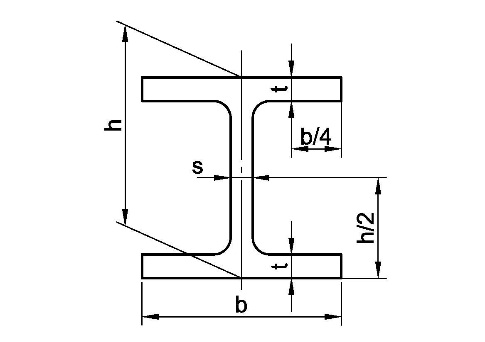 Ширина полки b при высоте h:               До 120 включ.Св.120±2,0 мм±3,0 ммТолщина стенки s               До  4,4  включ.Св. 4,4   »   6,5     »  »  6,5   »  16,0    От 16,0  »  23,0     »  23,0  ±0,5 мм±0,7 мм±1,0 мм±1,5 мм±2,0 ммТолщина полки t              До  6,3  включ.Св. 6,3   »   16,0   От 16,0  »   25,0      » 25,0  ±1,0 мм±1,5 мм±2,0 мм±2,5 ммСмещение полки относительно стенки (отклонение от симметрии)δ=(b1-b2)/2, При высоте h:              До 120 включ.Св. 120  »  190    От  190  »   290      »  290 и b до 220  »  290 и b от 220Не более 1,5 ммНе более 2,5 ммНе более 3,0 ммНе более 3,0 ммНе более 4,5 ммb1 – ширина удлиненной полки; 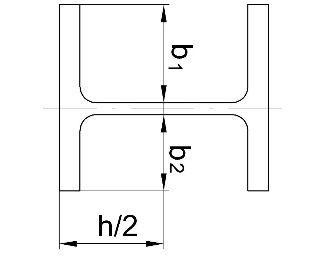 b2 – ширина укороченной полкиПерекос полки ∆При высоте h:              До 120 включ.Св. 120   »  290    От  290Не более 1,0 мм0,015b, но не более 3,0 мм0,015b, но не более 4,0 мм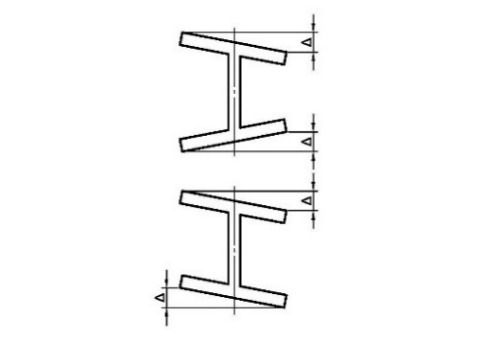 Прогиб стенки f,волнистость, коробоватость стенки YПри высоте h:               До 120 включ.Св. 120   »  380    От  380   »  680   »  680Не более 1,0 ммНе более 1,5 ммНе более 2,0 ммНе более 3,0 мм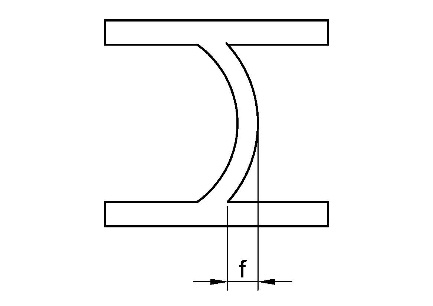 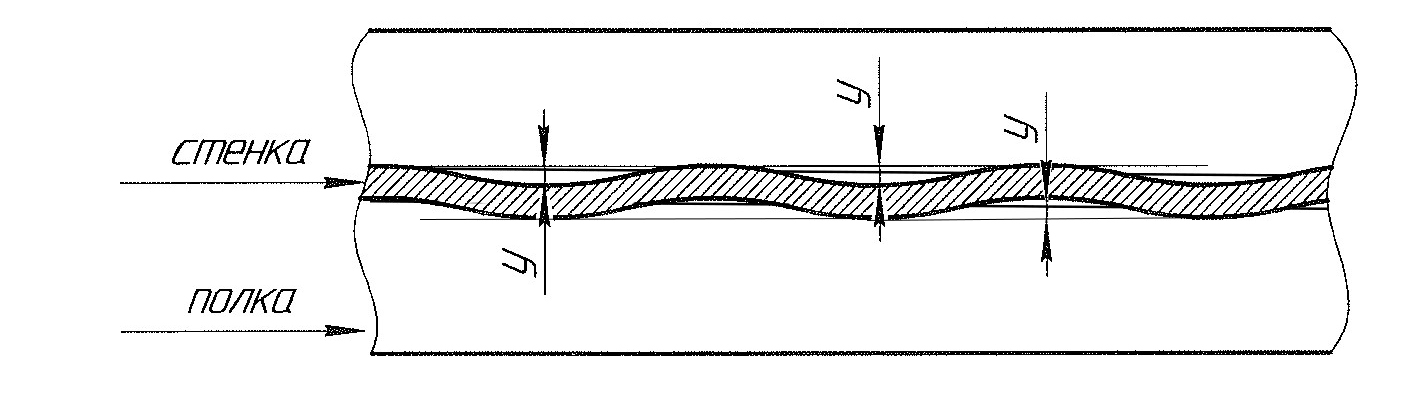 Длина двутавра LВсе размеры+100 ммНа всей длинеКривизна двутавраLНе более 0,2 %ГОСТ 26877Масса 1 м двутавра, кгВсе размерыПо согласованию изготовителя с заказчикомНе более ±4 %Единица продукцииПараметрНоминальные размеры, ммПредельные отклоненияМесто контроля размеров и отклонений формы поперечного сеченияВысота h   До 180 включ.Св. 180  »   400   »+3,0 мм; -2,0 мм+4,0 мм; -2,0 ммШирина полки b Св 110 до 210 включ.Св. 210  »  325   » »   325+4,0 мм; -2,0 мм±4,0 мм+6,0 мм; -5,0 ммТолщина стенки s             До 10 От 10   »   20   »   20   »   40    ±1,0 мм±1,5 мм±2,0 ммТолщина полки t             До 10 От  10  »   20    »     20  »  30    »     30  »  40    +2,0 мм; -1,0 мм+2,5 мм; -1,5 мм+2,5 мм; -2,0 мм±2,5 ммСмещение полки относительно стенки (отклонение от симметрии)δ=(b1-b2)/2 При ширине b:До 325 включ.Св. 325Не более 3,5 ммНе более 5,0 ммb1 – ширина удлиненной полки 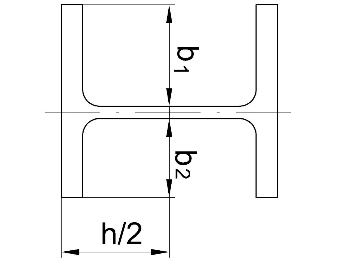 b2 – ширина укороченной полкиПерекос полки ∆При высоте h:Св. 120 до 290 От  2900,015b, но не более 3,0 мм0,015b, но не более 4,0 мм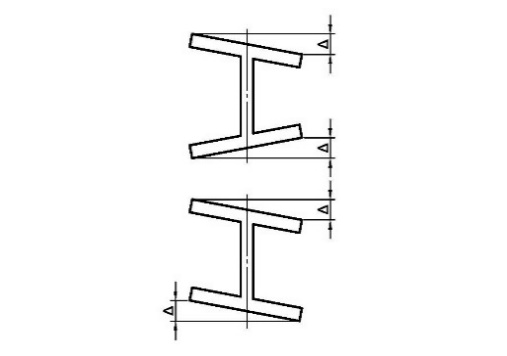 Прогиб стенки f,волнистость, коробоватость стенки YПри высоте h:Св. 120  до  380 От  380   »   400 включ.    Не более 1,5 ммНе более 2,0 ммДлина двутавра LВсе размеры+100 ммНа всей длинеКривизна двутавраLНе более 0,2 %ГОСТ 26877Масса 1 м двутавра, кгВсе размерыПо согласованию изготовителя с заказчикомНе более ±4 %Единица продукцииПараметрНоминальные размеры, ммПредельные отклоненияМесто контроля размеров и отклонений формы поперечного сеченияВысота h  Все размеры+4,0 мм; -3,0 ммШирина полки b Все размеры+6,0 мм; -5,0 ммСуммарный перекос обеих полок ∆+∆´При высоте h:До 330 включ.Св. 330 не более 6 ммне более 8 ммМаксимальная высота двутавра с учетом перекоса полок СВсе размеры+6 ммСмещение полки относительно стенки (отклонение от симметрии)δ=(b1-b2)/2Все размерыНе более 5 ммb1 – ширина удлиненной полки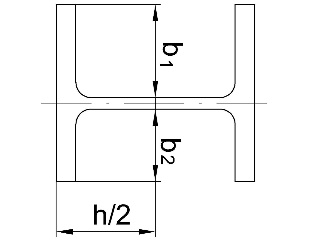 b2 – ширина укороченной полкиДлина двутавра, LВсе размеры+100 ммНа всей длинеКривизна двутавраLНе более 0,2 %ГОСТ 26877Масса 1 м двутавра, кгВсе размеры-2,5 %; +3,0 %Единица продукцииПараметрНоминальные размеры, ммПредельные отклоненияМесто контроля размеров и отклонений формы поперечного сеченияВысота h              До 140 включ.Св. 140  »   180    » »   180  »    300   » »    300 »    360   » »    360 »    600   »±2,0 мм±2,5 мм±3,0 мм±3,5 мм±4,0 мм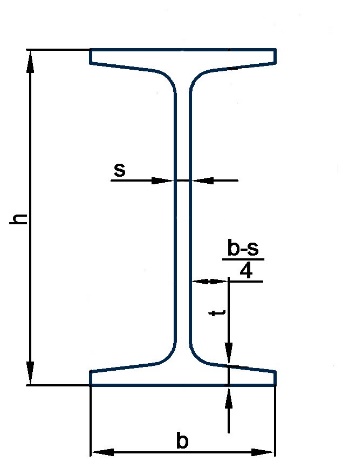 Ширина полки b            До 73 включ. Св. 73  »    90  » »  90 » 135 » »  135  »  155  » »  155±2,0 мм±2,5 мм±3,0 мм±3,5 мм±4,0 ммТолщина стенки sОт 4,5  до  6,5  включ.Св. 6,5  »  12,0    »±0,7 мм±1,0 ммТолщина полки t*                До 7,5 включ.Св. 7,5  »   8,9   »»    8,9  »  10,7  »» 10,7   » 15,2   »» 15,2-0,7 мм-0,7 мм-0,8 мм-1,0 мм-1,2 ммПерекос полки ∆ Все размерыНе более 0,02 b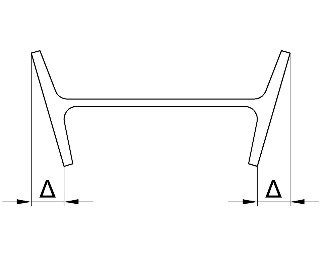 Прогиб стенки f, волнистость, коробоватость стенки YВсе размерыНе более 0,15 s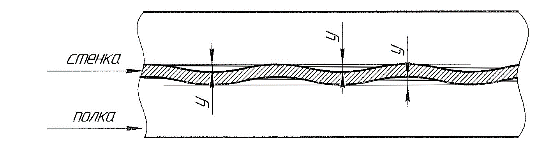 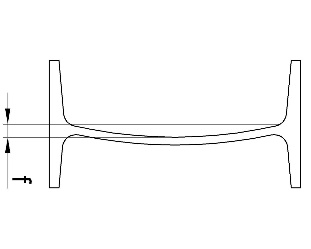 Отклонение от симметрииδ=(b1-b2)/2При ширине b:           До 73 включ.Св. 73  » 90      »»    90  » 135     »»  135  » 145     »»  1452,0 мм2,5 мм3,0 мм3,5 мм4,0 мм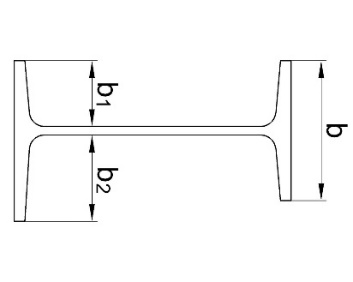 Длина двутавра, LДо 8 м включ.Св. 8 м+40 мм+80 ммНа всей длинеКривизна двутавраLНе более 0,2 %ГОСТ 26877Масса 1 м двутавра, кгВсе размерыНе более +3,0 %; - 5,0 %Единица продукции* Плюсовые отклонения ограничиваются предельными отклонениями по массе.* Плюсовые отклонения ограничиваются предельными отклонениями по массе.* Плюсовые отклонения ограничиваются предельными отклонениями по массе.* Плюсовые отклонения ограничиваются предельными отклонениями по массе.Класс прочностиМассовая доля элементов, %Массовая доля элементов, %Массовая доля элементов, %Массовая доля элементов, %Массовая доля элементов, %Массовая доля элементов, %Массовая доля элементов, %Массовая доля элементов, %Углеродный эквивалент Cэкв.,не болееКласс прочностиС, не болееMnSiS, не болееP, не болееV, не болееAlTi, не болееN,не болееУглеродный эквивалент Cэкв.,не болееС245Б0,22не более 1,000,05–0,150,0250,025—0,020‒0,0500,0300,012—C255Б0,22не более 1,000,15-0,300,0250,035—0,020-0,0500,0300,012—C345Б0,151,30-1,700,15-0,800,0250,030—0,015-0,0600,0350,0120,45C355Б0,151,00-1,800,15-0,800,0250,025—0,020-0,0600,0350,0120,45C390Б0,161,30-1,700,15-0,500,0100,0200,120,020-0,0600,0350,0200,46С440Б0,171,30‒1,700,15‒0,500,0100,0150,140,020‒0,0600,0350,0200,46Примечания1 В стали допускается массовая доля остаточных элементов никеля (Ni), хрома (Cr), меди (Cu) не более 0,30 % каждого.2 Знак «—» означает, что массовую долю элемента и величину углеродного эквивалента не нормируют и не контролируют.3 В стали, предназначенной для изготовления продукции классов прочности С345Б, С355Б, С390Б, С440Б допускается массовая доля ниобия (Nb) не более – 0,09 %, ванадия (V) – не более 0,13 %, при этом суммарная массовая доля (V+Nb) не должна превышать 0,15 %.Примечания1 В стали допускается массовая доля остаточных элементов никеля (Ni), хрома (Cr), меди (Cu) не более 0,30 % каждого.2 Знак «—» означает, что массовую долю элемента и величину углеродного эквивалента не нормируют и не контролируют.3 В стали, предназначенной для изготовления продукции классов прочности С345Б, С355Б, С390Б, С440Б допускается массовая доля ниобия (Nb) не более – 0,09 %, ванадия (V) – не более 0,13 %, при этом суммарная массовая доля (V+Nb) не должна превышать 0,15 %.Примечания1 В стали допускается массовая доля остаточных элементов никеля (Ni), хрома (Cr), меди (Cu) не более 0,30 % каждого.2 Знак «—» означает, что массовую долю элемента и величину углеродного эквивалента не нормируют и не контролируют.3 В стали, предназначенной для изготовления продукции классов прочности С345Б, С355Б, С390Б, С440Б допускается массовая доля ниобия (Nb) не более – 0,09 %, ванадия (V) – не более 0,13 %, при этом суммарная массовая доля (V+Nb) не должна превышать 0,15 %.Примечания1 В стали допускается массовая доля остаточных элементов никеля (Ni), хрома (Cr), меди (Cu) не более 0,30 % каждого.2 Знак «—» означает, что массовую долю элемента и величину углеродного эквивалента не нормируют и не контролируют.3 В стали, предназначенной для изготовления продукции классов прочности С345Б, С355Б, С390Б, С440Б допускается массовая доля ниобия (Nb) не более – 0,09 %, ванадия (V) – не более 0,13 %, при этом суммарная массовая доля (V+Nb) не должна превышать 0,15 %.Примечания1 В стали допускается массовая доля остаточных элементов никеля (Ni), хрома (Cr), меди (Cu) не более 0,30 % каждого.2 Знак «—» означает, что массовую долю элемента и величину углеродного эквивалента не нормируют и не контролируют.3 В стали, предназначенной для изготовления продукции классов прочности С345Б, С355Б, С390Б, С440Б допускается массовая доля ниобия (Nb) не более – 0,09 %, ванадия (V) – не более 0,13 %, при этом суммарная массовая доля (V+Nb) не должна превышать 0,15 %.Примечания1 В стали допускается массовая доля остаточных элементов никеля (Ni), хрома (Cr), меди (Cu) не более 0,30 % каждого.2 Знак «—» означает, что массовую долю элемента и величину углеродного эквивалента не нормируют и не контролируют.3 В стали, предназначенной для изготовления продукции классов прочности С345Б, С355Б, С390Б, С440Б допускается массовая доля ниобия (Nb) не более – 0,09 %, ванадия (V) – не более 0,13 %, при этом суммарная массовая доля (V+Nb) не должна превышать 0,15 %.Примечания1 В стали допускается массовая доля остаточных элементов никеля (Ni), хрома (Cr), меди (Cu) не более 0,30 % каждого.2 Знак «—» означает, что массовую долю элемента и величину углеродного эквивалента не нормируют и не контролируют.3 В стали, предназначенной для изготовления продукции классов прочности С345Б, С355Б, С390Б, С440Б допускается массовая доля ниобия (Nb) не более – 0,09 %, ванадия (V) – не более 0,13 %, при этом суммарная массовая доля (V+Nb) не должна превышать 0,15 %.Примечания1 В стали допускается массовая доля остаточных элементов никеля (Ni), хрома (Cr), меди (Cu) не более 0,30 % каждого.2 Знак «—» означает, что массовую долю элемента и величину углеродного эквивалента не нормируют и не контролируют.3 В стали, предназначенной для изготовления продукции классов прочности С345Б, С355Б, С390Б, С440Б допускается массовая доля ниобия (Nb) не более – 0,09 %, ванадия (V) – не более 0,13 %, при этом суммарная массовая доля (V+Nb) не должна превышать 0,15 %.Примечания1 В стали допускается массовая доля остаточных элементов никеля (Ni), хрома (Cr), меди (Cu) не более 0,30 % каждого.2 Знак «—» означает, что массовую долю элемента и величину углеродного эквивалента не нормируют и не контролируют.3 В стали, предназначенной для изготовления продукции классов прочности С345Б, С355Б, С390Б, С440Б допускается массовая доля ниобия (Nb) не более – 0,09 %, ванадия (V) – не более 0,13 %, при этом суммарная массовая доля (V+Nb) не должна превышать 0,15 %.Примечания1 В стали допускается массовая доля остаточных элементов никеля (Ni), хрома (Cr), меди (Cu) не более 0,30 % каждого.2 Знак «—» означает, что массовую долю элемента и величину углеродного эквивалента не нормируют и не контролируют.3 В стали, предназначенной для изготовления продукции классов прочности С345Б, С355Б, С390Б, С440Б допускается массовая доля ниобия (Nb) не более – 0,09 %, ванадия (V) – не более 0,13 %, при этом суммарная массовая доля (V+Nb) не должна превышать 0,15 %.Примечания1 В стали допускается массовая доля остаточных элементов никеля (Ni), хрома (Cr), меди (Cu) не более 0,30 % каждого.2 Знак «—» означает, что массовую долю элемента и величину углеродного эквивалента не нормируют и не контролируют.3 В стали, предназначенной для изготовления продукции классов прочности С345Б, С355Б, С390Б, С440Б допускается массовая доля ниобия (Nb) не более – 0,09 %, ванадия (V) – не более 0,13 %, при этом суммарная массовая доля (V+Nb) не должна превышать 0,15 %.Наименование элементаПредельные отклонения по массовой доле элементов для классов прочности по таблице 5, %Предельные отклонения по массовой доле элементов для классов прочности по таблице 5, %Наименование элементаС245Б, С255Б С345Б – С440БС+0,02+0,02Mn+0,05±0,10Si+0,03-0,02±0,05S+0,005+0,005P+0,005+0,005N+0,002+0,005V—+0,02Al±0,010±0,010Nb—+0,02Примечания1 Для элементов, массовая доля которых ограничена в таблице 6 только верхним пределом, применяют только плюсовые предельные отклонения.2 Знак «—» означает, что предельные отклонения по данному элементу не нормируют.Примечания1 Для элементов, массовая доля которых ограничена в таблице 6 только верхним пределом, применяют только плюсовые предельные отклонения.2 Знак «—» означает, что предельные отклонения по данному элементу не нормируют.Примечания1 Для элементов, массовая доля которых ограничена в таблице 6 только верхним пределом, применяют только плюсовые предельные отклонения.2 Знак «—» означает, что предельные отклонения по данному элементу не нормируют.Класс прочностиТолщина полки t, ммМеханические свойства, не менееМеханические свойства, не менееМеханические свойства, не менееМеханические свойства, не менееМеханические свойства, не менееМеханические свойства, не менееМеханические свойства, не менееИзгиб на 180 оС(d – диаметр оправки; а – толщина образца)Класс прочностиТолщина полки t, ммПредел текучестиσт, Н/мм2Временное сопротивлениеσв, Н/мм2Относительное удлинениеδ5, %KCV, Дж/см2KCV, Дж/см2KCV, Дж/см2KCV, Дж/см2Изгиб на 180 оС(d – диаметр оправки; а – толщина образца)Класс прочностиТолщина полки t, ммПредел текучестиσт, Н/мм2Временное сопротивлениеσв, Н/мм2Относительное удлинениеδ5, %при температуре испытаний, оСпри температуре испытаний, оСпри температуре испытаний, оСпри температуре испытаний, оСИзгиб на 180 оС(d – диаметр оправки; а – толщина образца)Класс прочностиТолщина полки t, ммПредел текучестиσт, Н/мм2Временное сопротивлениеσв, Н/мм2Относительное удлинениеδ5, %0минус 20минус 40минус 60Изгиб на 180 оС(d – диаметр оправки; а – толщина образца)С245БДо 10 включ.245380263429——d = aС245БСв.10 до 20 включ.245370253429——d = aС245БСв. 20 до 40 включ.23537024————d = 2aС245БСв. 40 до 100 включ.22537023————d = 2aС245БСв. 10020536022————d = 2aС255Б            До 10 включ.255380253434——d = aС255БСв. 10 до 20 включ.245370253434——d = aС255БСв. 20 до 40 включ.235370243434——d = 2aС255БСв. 40 до 100 включ.225370233434——d = 2aС255Б Св. 100205360223434——d = 2aС345Б            До 10 включ.34548021—3434—d = 2aС345БСв. 10 до 20 включ.32547021—3434—d = 2aС345БСв. 20 до 40 включ.30546021—3434—d = 2aС345БСв. 40 до 100 включ.28545020—3434—d = 2aС345БСв. 10027544019—3434—d = 2aС355Б            До 20 включ.35548022—3434—d = 2aС355БСв. 20 до 40 включ.34547022—3434—d = 2aС355БСв. 40 до 60 включ.33547021—3434—d = 2aС355БСв. 60 до 80 включ.32546020—3434—d = 2aС355БСв. 80 до 100 включ.31546019—3434—d = 2aС355БСв. 10029545018—3434—d = 2aС390Б            До 20 включ.39053020——3434d = 2aС390БСв. 20 до 40 включ.37552020——3434d = 2aС390БСв. 40 до 60 включ.36051019——3434d = 2aС390БСв. 60 до 80 включ.34550019——3434d = 2aС390БСв. 80 до 100 включ.33049018——3434d = 2aС390БСв. 10031548018——3434d = 2aС440Б            До 20 включ.44059019——3434d = 2aС440БСв. 20 до 40 включ.42558018——3434d = 2aС440БСв. 40 до 60 включ.41057017——3434d = 2aС440БСв. 60 до 80 включ.39556017——3434d = 2aС440БСв. 80 до 100 включ.38055017——3434d = 2aС440БСв. 10036554017——3434d = 2aПримечаниеЗнак «—» означает, что характеристику не нормируют и не контролируют.ПримечаниеЗнак «—» означает, что характеристику не нормируют и не контролируют.ПримечаниеЗнак «—» означает, что характеристику не нормируют и не контролируют.ПримечаниеЗнак «—» означает, что характеристику не нормируют и не контролируют.ПримечаниеЗнак «—» означает, что характеристику не нормируют и не контролируют.ПримечаниеЗнак «—» означает, что характеристику не нормируют и не контролируют.ПримечаниеЗнак «—» означает, что характеристику не нормируют и не контролируют.ПримечаниеЗнак «—» означает, что характеристику не нормируют и не контролируют.ПримечаниеЗнак «—» означает, что характеристику не нормируют и не контролируют.ПримечаниеЗнак «—» означает, что характеристику не нормируют и не контролируют.[1] ОСТ 14-1-34 Статистический приемочный контроль качества металлопродукции по корреляционной связи между параметрамиУДК 669-423.1:006.352              МКС 77.140.70Ключевые слова: двутавры, балочные, колонные, свайные, широкополочные, сортамент, классы прочности, технические требования, правила приемки, методы испытаний, маркировка, упаковка, транспортирование, хранение, требования безопасности и охраны окружающей среды.Ключевые слова: двутавры, балочные, колонные, свайные, широкополочные, сортамент, классы прочности, технические требования, правила приемки, методы испытаний, маркировка, упаковка, транспортирование, хранение, требования безопасности и охраны окружающей среды.Ключевые слова: двутавры, балочные, колонные, свайные, широкополочные, сортамент, классы прочности, технические требования, правила приемки, методы испытаний, маркировка, упаковка, транспортирование, хранение, требования безопасности и охраны окружающей среды.Директор ЦССМ ФГУП «ЦНИИчермет им. И.П. Бардина»                                            С.А. Горшков  